﻿На основу члана 11. став 5. Уредбе о капиталним пројектима („Службени гласник РСˮ, број 79/23) и члана 17. став 4. и члана 24. Закона о Влади („Службени гласник РС”, бр. 55/05, 71/05 – исправка, 101/07, 65/08, 16/11, 68/12 – УС, 72/12, 7/14 – УС, 44/14 и 30/18 – др. закон),Министар финансија доносиПРАВИЛНИКо пројектној документацијиI. УВОДНЕ ОДРЕДБЕПредмет регулисањаЧлан 1.Овим правилником прописује се садржај и обрасци пројектне документације, начин поступања учесника у пројектном циклусу са упутством за попуњавање образаца и прецизирањем услова за достављање пројектне документације.Појам пројектне документацијеЧлан 2.Пројектна документација представља скуп дигиталних образаца, које овлашћени предлагачи уносе у централизовану базу капиталних пројеката (Public Investment Management Information System – у даљем тексту: ПИМИС) и чине доступним министарству надлежном за послове финансија (у даљем тексту: Министарство финансија), као и министарству надлежном за европске интеграције уколико се финансирање или суфинансирање планира из средстава Европске уније, у сврху планирања, оцене и утврђивања испуњености услова за одабир и уврштавање капиталног пројекта на одговарајућу листу Комисије за капиталне инвестиције (у даљем тексту: Комисија), праћење реализације капиталног пројекта и сагледавање његових ефеката.Пројектна документација израђује се током припремне фазе и фазе реализације пројектног циклуса, ради формулисања и провере пројектне идеје, разраде пројектне идеје и разматрања спремности капиталног пројекта за финансирање у буџетском циклусу, селекције капиталног пројекта, припреме плана за реализацију капиталног пројекта и евентуалну измену тог плана, сачињавања извештаја о спроведеном капиталном пројекту, као и оцене ефеката који су постигнути реализацијом капиталног пројекта у погледу друштвеног, економског, регионалног и одрживог развоја и утицаја на животну средину.Поред случајева за израду пројектне документације из става 2. овог члана, пројектна документација израђује се и ради евидентирања пројеката од посебног значаја дефинисаних Уредбом о капиталним пројектима („Службени гласник РСˮ, број 79/23 – у даљем тексту Уредба).Врсте пројектне документацијеЧлан 3.За спровођење пројектног циклуса прописаног Уредбом, израђује се следећа пројектна документација:1) образац за прелиминарну оцену пројектних идеја;2) образац за оцену предлога пројекта;3) извештај о спремности капиталног пројекта;4) образац за евиденцију пројекта од посебног значаја;5) план реализације капиталног пројекта;6) извештај о напретку реализације капиталног пројекта;7) завршни извештај о спроведеном капиталном пројекту;8) извештај о ефектима капиталног пројекта;9) извештај о гашењу капиталног пројекта.Извештај о ефектима капиталног пројекта из става 1. тачка 8) овог члана ближе се уређује посебним правилником.II. ПРОЈЕКТНА ДОКУМЕНТАЦИЈАОбразац за прелиминарну оцену пројектних идејаЧлан 4.Образац за прелиминарну оцену пројектних идеја представља документ на којем предлагач пројектне идеје подноси формулисану пројектну идеју, а на основу којег овлашћени предлагач врши проверу пројектне идеје узимајући у обзир аспекте прописане чланом 13. Уредбе.Образац за прелиминарну оцену пројектних идеја подноси се само за републичке капиталне пројекте дефинисане Уредбом.Образац за прелиминарну оцену пројектних идеја садржи: назив пројектне идеје; прелиминарну процену трошкова капиталног пројекта (трошкови припреме и реализације пројекта); прелиминарну процену трајања капиталног пројекта (припрема пројекта и реализација пројекта); податке о вези са документима развојног планирања, документима јавних политика и осталим планским документима; податке о потенцијалним изворима финансирања (припрема и реализација пројекта) и опште податке о предлагачу идеје и овлашћеном предлагачу капиталног пројекта.Образац за прелиминарну оцену пројектних идеја (Образац 1) одштампан је уз овај правилник и чини његов саставни део.Образац за оцену предлога пројектаЧлан 5.Образац за оцену предлога пројекта представља документ на којем овлашћени предлагач разрађује и припрема предлог капиталног пројекта с циљем обезбеђивања финансирања пројекта или припреме пројекта из буџета.Образац за оцену предлога пројекта садржи: опште информације и податке са описом предлога пројекта; податке од значаја за одређивање прихватљивости предлога пројекта; податке о релевантности предлога пројекта; податке о финансијском аспекту предлога пројекта и податке о имплементационом аспекту предлога пројекта (аспекту реализације).Образац за оцену предлога пројекта (Образац 2) одштампан је уз овај правилник и чини његов саставни део.Извештај о спремности капиталног пројектаЧлан 6.Извештај о спремности капиталног пројекта представља образац за припрему капиталног пројекта уз који овлашћени предлагач прилаже дозволе, студије и другу потребну документацију, у циљу оцене спремности капиталног пројекта.Извештај о спремности капиталног пројекта садржи: опште податке о пројекту и овлашћеном предлагачу и опис пројекта; податке за идентификацију пројекта; податке о техничком аспекту пројекта; податке о институционалним карактеристикама и институционалном аспекту пројекта; податке о економско-финансијском аспекту пројекта; податке од значаја за оцену утицаја пројекта на животну средину; податке о прелиминарним ризицима пројекта и сажет приказ/резиме наведених података са прелиминарном оценом овлашћеног предлагача о степену спремности пројекта.Извештај о спремности капиталног пројекта (Образац 3) одштампан је уз овај правилник и чини његов саставни део.Образац за евиденцију пројекта од посебног значајаЧлан 7.Образац за евиденцију пројекта од посебног значаја јесте документ којим министарство надлежно за послове грађевинарства обавештава министарство надлежно за послове финансија о препознавању одређеног пројекта као пројекта од посебног значаја за Републику Србију, у смислу члана 4. став 11. Уредбе, и евидентира релевантне податке о том пројекту, а ради уврштавања пројекта од посебног значаја за Републику Србију на одговарајућу листу Комисије и планирања буџетских средстава потребних за припрему и реализацију тог пројекта.Приликом подношења обрасца за евиденцију пројекта од посебног значаја у складу са ставом 1. овог члана, министарство надлежно за послове грађевинарства доставља и одлуку Владе о препознавању пројекта као пројекта од посебног значаја за Републику Србију.Образац за евиденцију пројекта од посебног значаја садржи: опште податке о пројекту и овлашћеном предлагачу, као и опис пројекта; податке о акту којим је пројекат проглашен пројектом од посебног значаја за Републику Србију; веза са планским документима и временски оквир; податке о планској, техничкој и тендерској документацији; податке о финансијском аспекту пројекта и податке о процени степена спремности капиталног пројекта.Образац за евиденцију пројекта од посебног значаја (Образац 4) одштампан је уз овај правилник и чини његов саставни део.План реализације капиталног пројектаЧлан 8.План реализације капиталног пројекта јесте образац који се подноси за капиталне пројекте који се налазе на Листи припремљених пројеката, а на којем овлашћени предлагач доставља припремљени план реализације капиталног пројекта, као и предлог измењеног плана реализације, уколико се у складу са Уредбом, спроводи измена плана реализације пројекта (корекција пројекта).План реализације капиталног пројекта садржи: основне податке о пројекту; основне податке о предлагачу идеје и овлашћеном предлагачу капиталног пројекта; податке о финансијском аспекту пројекта; динамику реализације пројекта и коментар овлашћеног предлагача капиталног пројекта.План реализације капиталног пројекта (Образац 5) одштампан је уз овај правилник и чини његов саставни део.Извештај о напретку реализације капиталног пројектаЧлан 9.Извештај о напретку реализације капиталног пројекта јесте образац који овлашћени предлагач подноси на свака три месеца током реализације капиталног пројекта, а у циљу праћења реализације капиталног пројекта.Извештај о напретку реализације капиталног пројекта садржи: основне податке о капиталном пројекту; основне информације о овлашћеном предлагачу капиталног пројекта; верификацију кључних аспеката реализације пројекта; резиме пројектних активности спроведених током периода извештавања и коментар овлашћеног предлагача капиталног пројекта.Извештај о напретку реализације капиталног пројекта (Образац 6) одштампан је уз овај правилник и чини његов саставни део.Завршни извештај о спроведеном капиталном пројектуЧлан 10.Завршни извештај о спроведеном капиталном пројекту јесте образац који подноси овлашћени предлагач у року од 60 дана од дана окончања реализације пројекта из члана 20. Уредбе.Завршни извештај о спроведеном капиталном пројекту садржи: основне информације о носиоцима пројекта; основне податке о пројекту; преглед реализованих активности и остале податке.Завршни извештај о спроведеном капиталном пројекту (Образац 7) одштампан је уз овај правилник и чини његов саставни део.Извештај о гашењу капиталног пројектаЧлан 11.Извештај о гашењу капиталног пројекта сачињава и подноси овлашћени предлагач уколико је у фази рационализације капиталног пројекта спроведено гашење пројекта у складу са одредбама Уредбе.Извештај о гашењу капиталног пројекта садржи: опште информације и податке о капиталном пројекту и овлашћеном предлагачу; сажет приказ предузетих радњи и утрошених средстава до момента гашења капиталног пројекта; образложење разлога који су довели до гашења пројекта; процену ефеката које ће гашење пројекта проузроковати као и детаљне информације о средствима оствареним путем продаје имовине и процењеном остатку вредности пројекта (ако постоји).III. ЗАВРШНЕ ОДРЕДБЕПрестанак важењаЧлан 12.Даном ступања на снагу овог правилника престајe да важи Правилник о инвестиционој документацији („Службени гласник РСˮ, број 87/19).Ступање на снагуЧлан 13.Oвaj прaвилник ступa нa снaгу наредног дaнa oд дaнa oбjaвљивaњa у „Службeнoм глaснику Рeпубликe Србиje”.Број 202222/2023У Београду, 20. новембра 2023. годинеМинистар,Синиша Мали, с.р.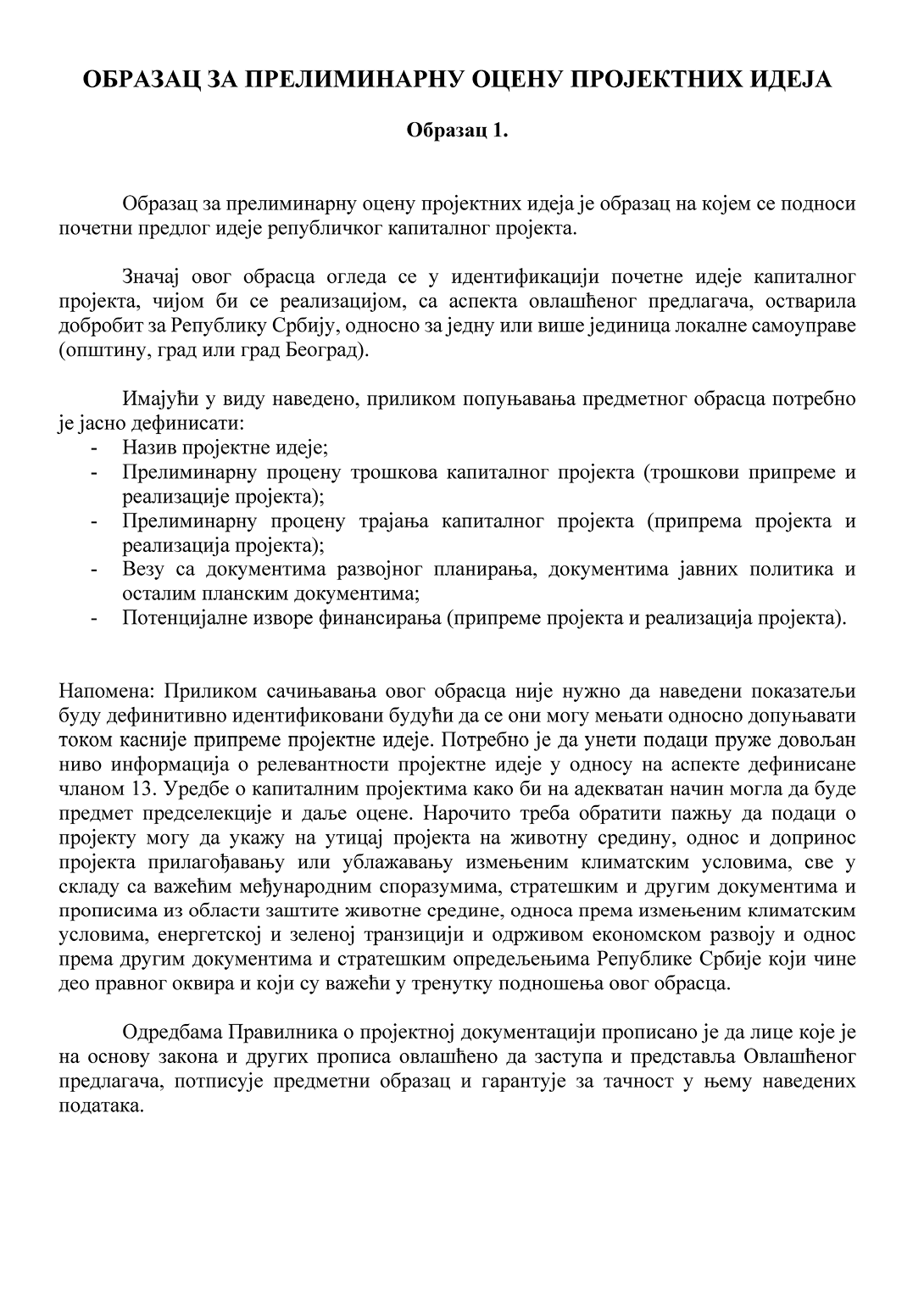 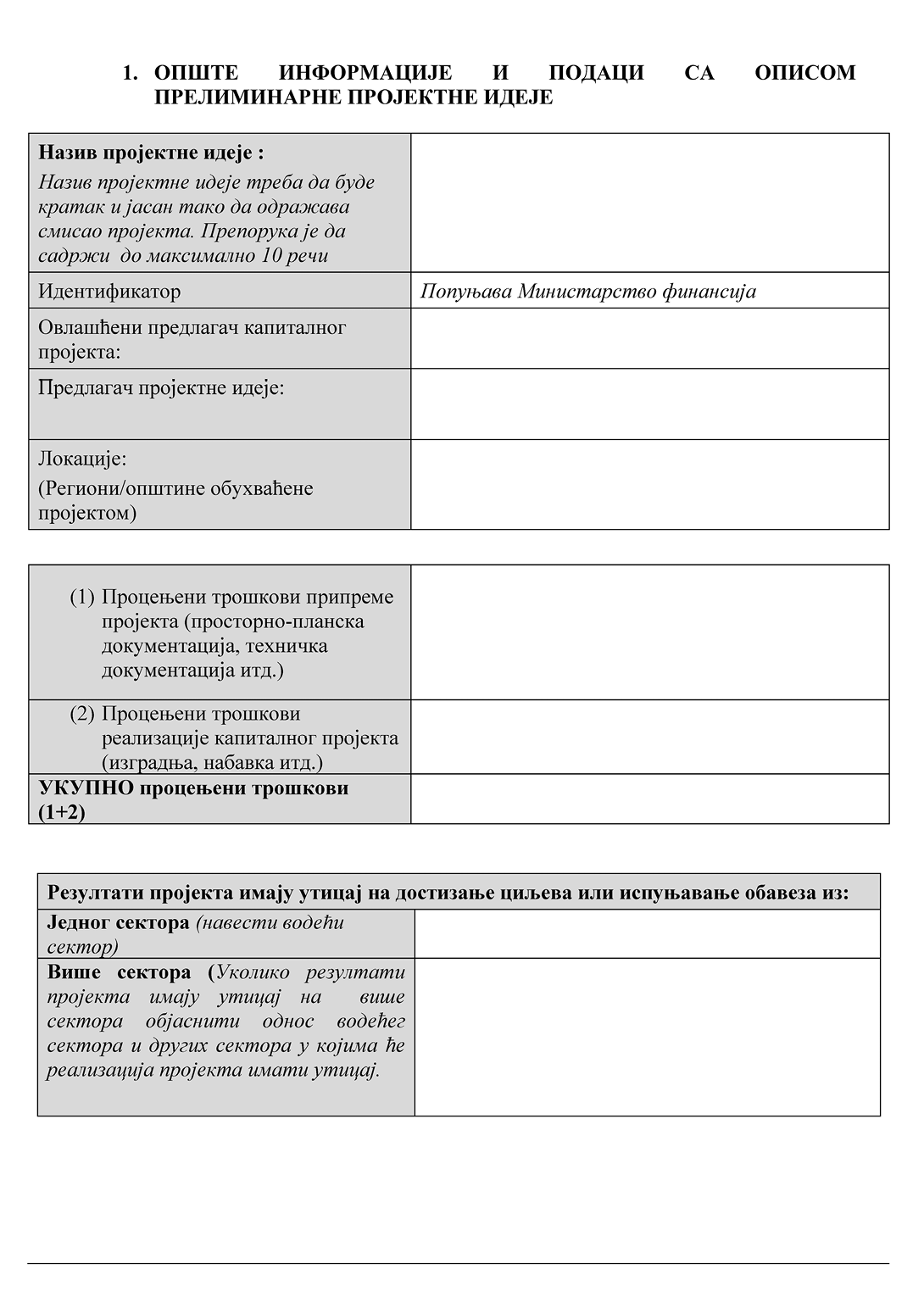 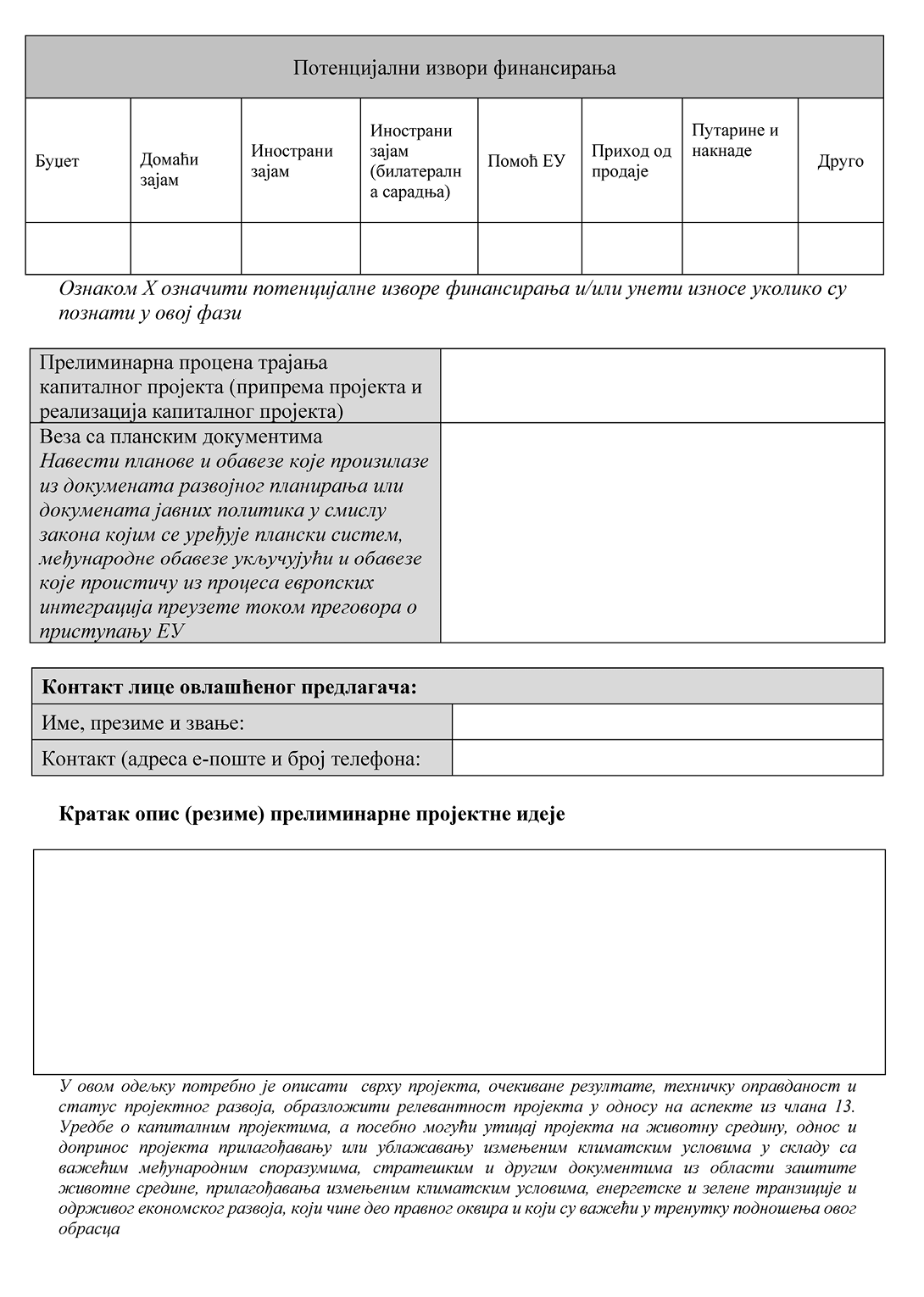 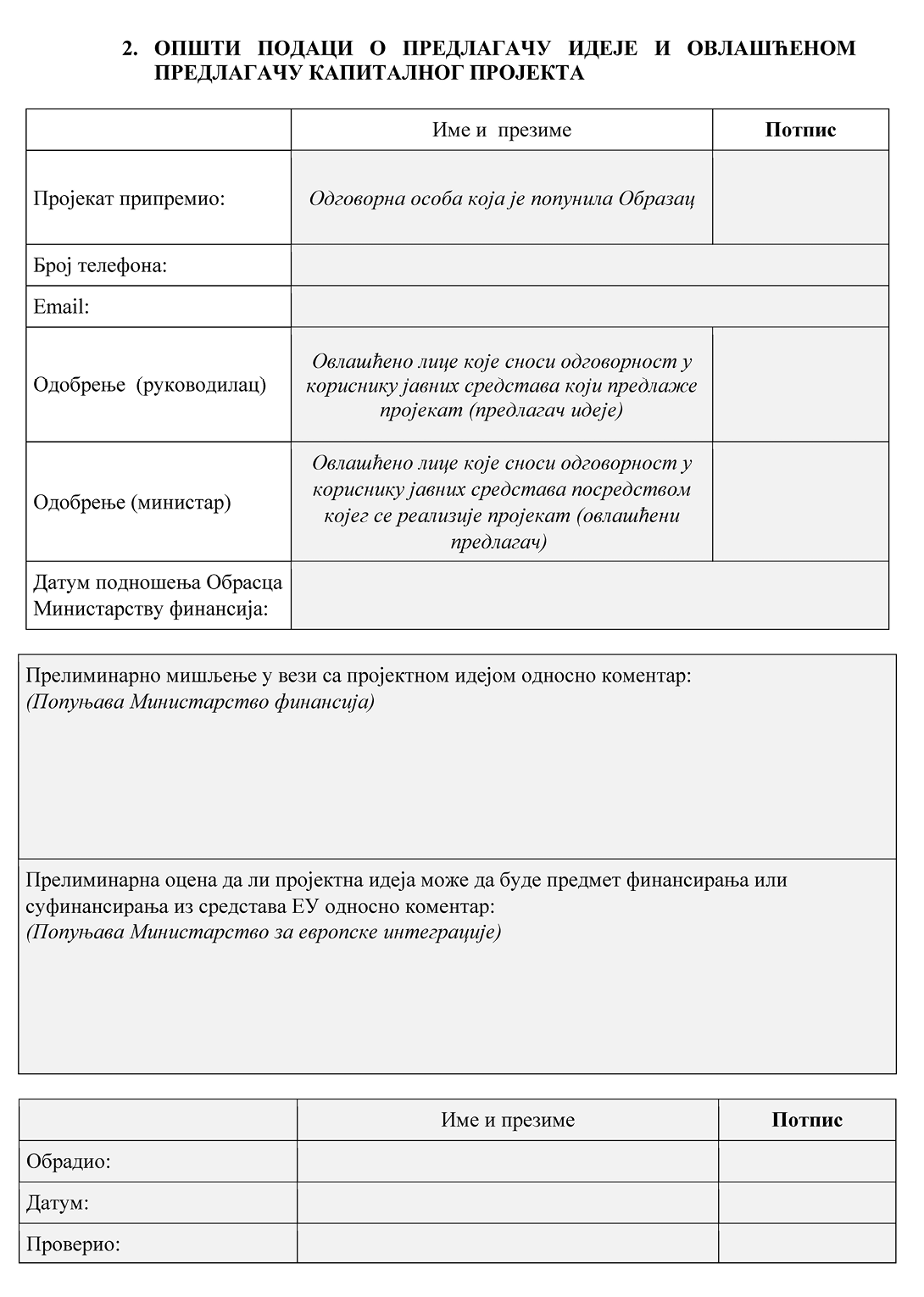 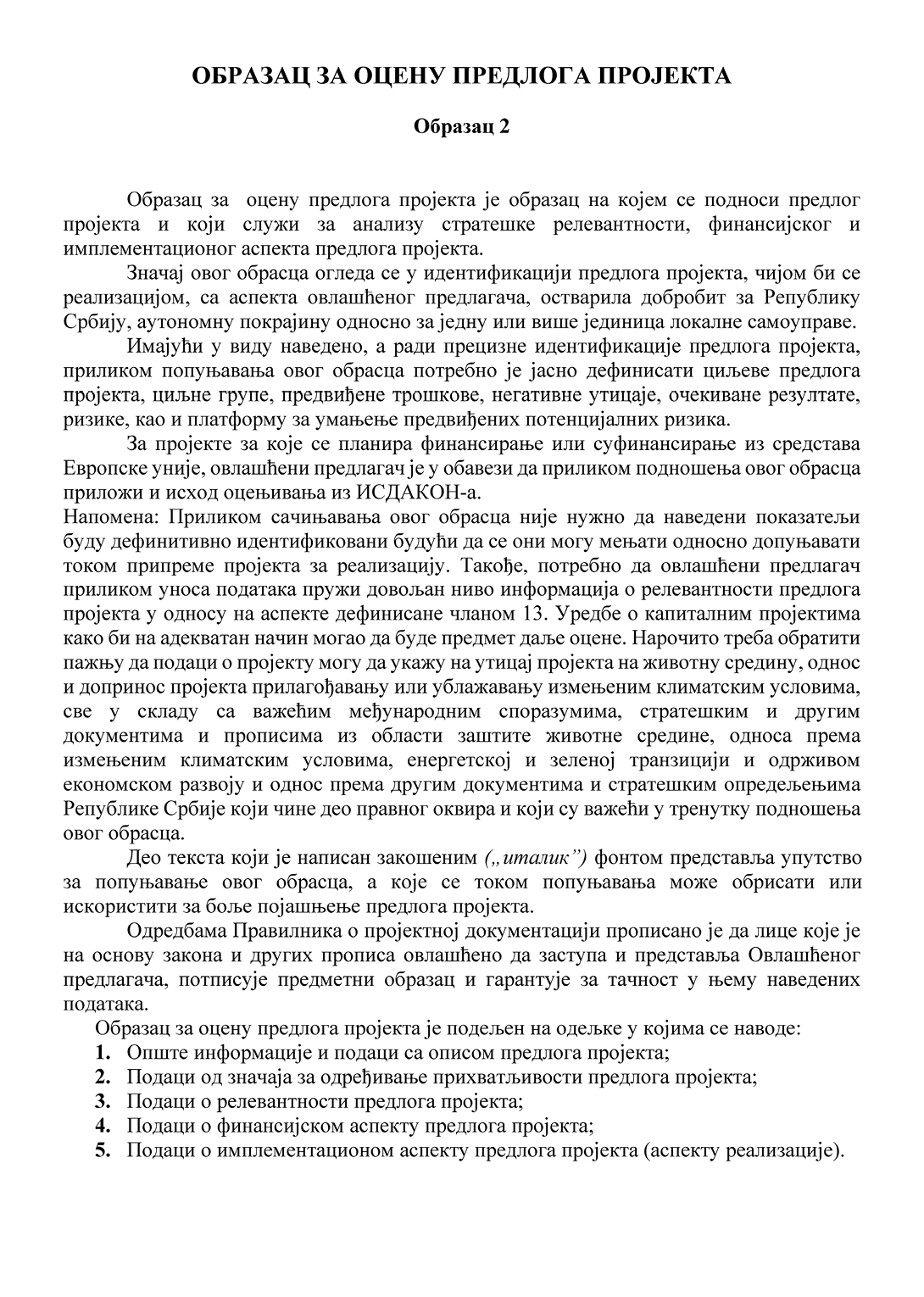 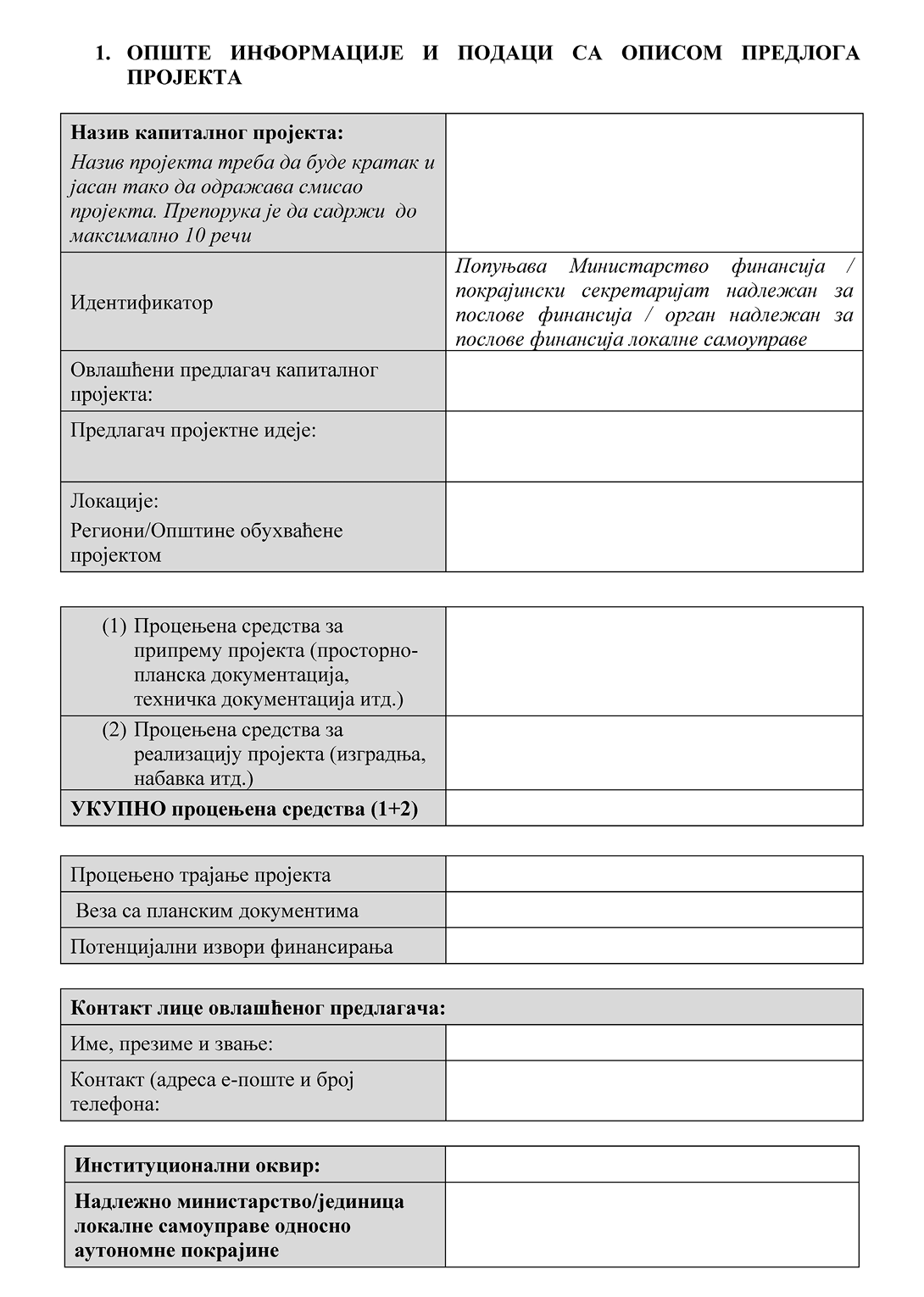 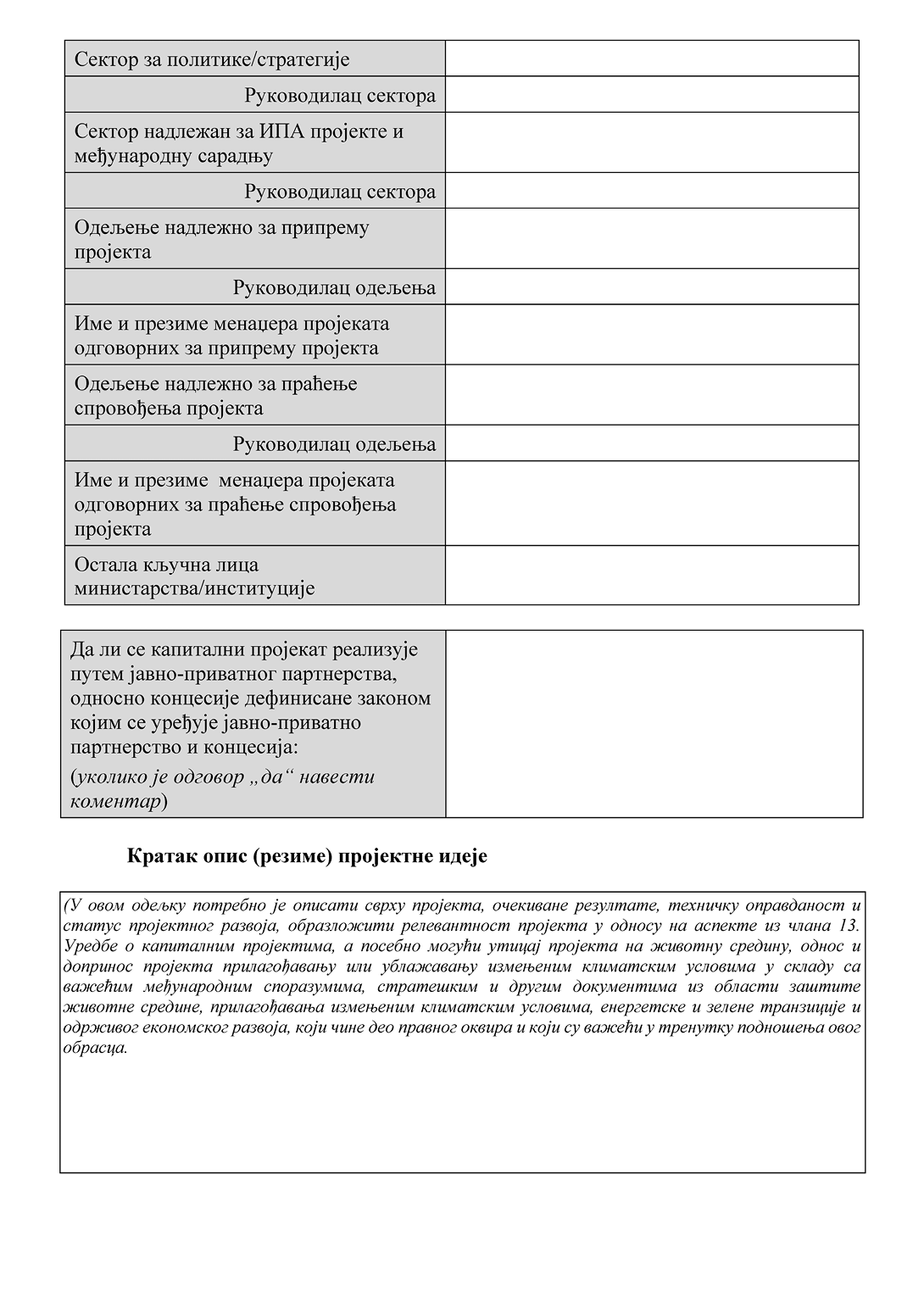 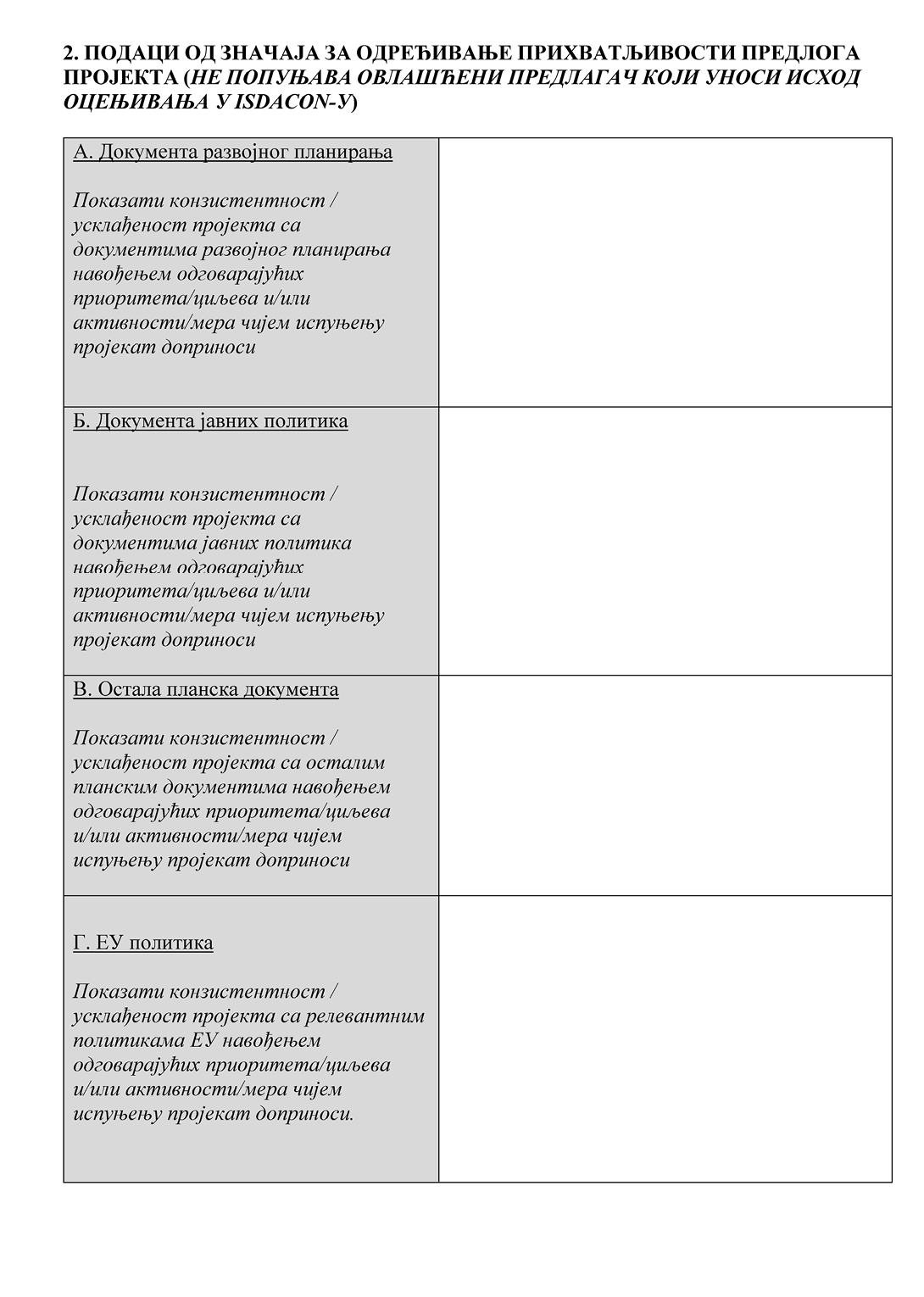 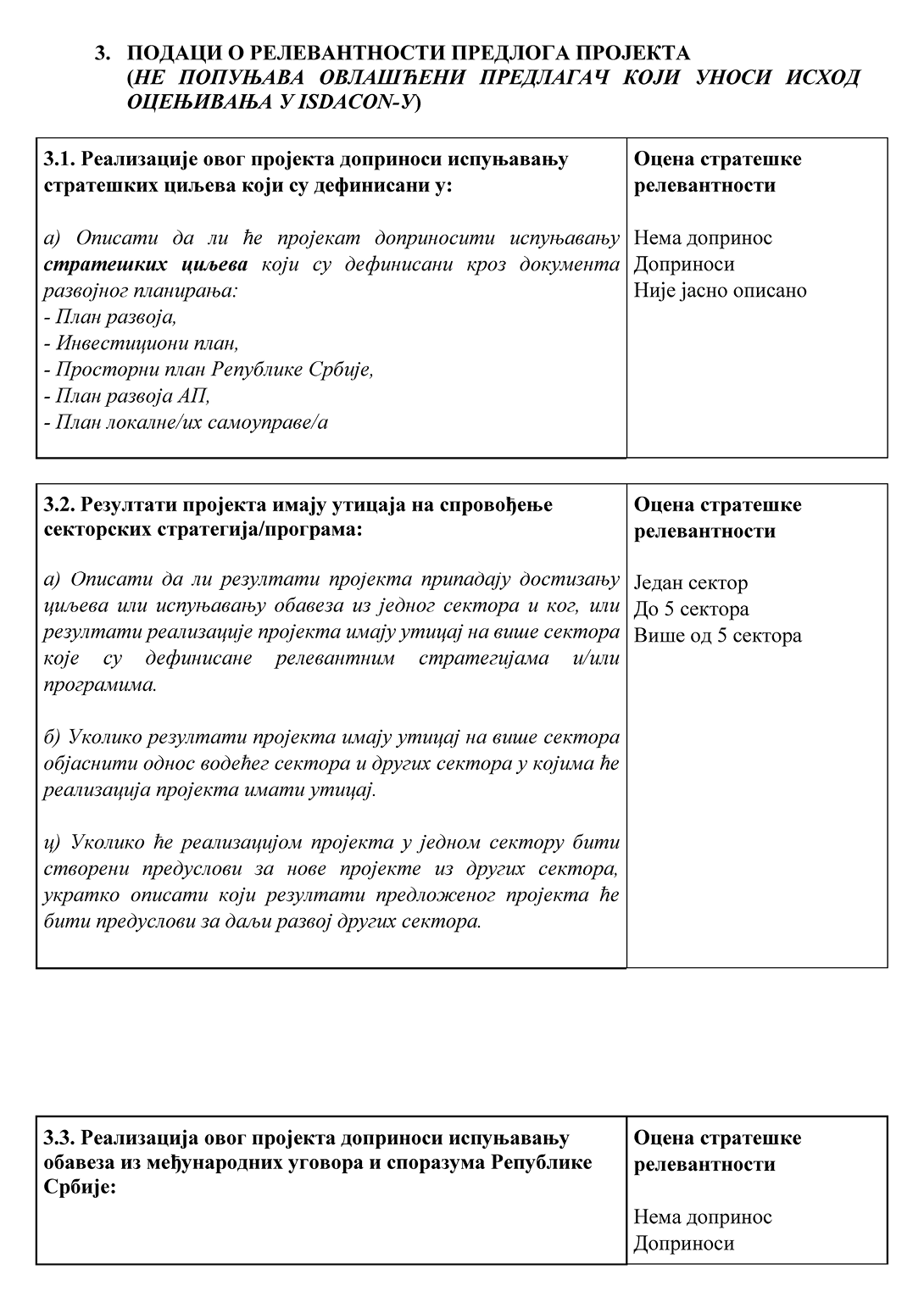 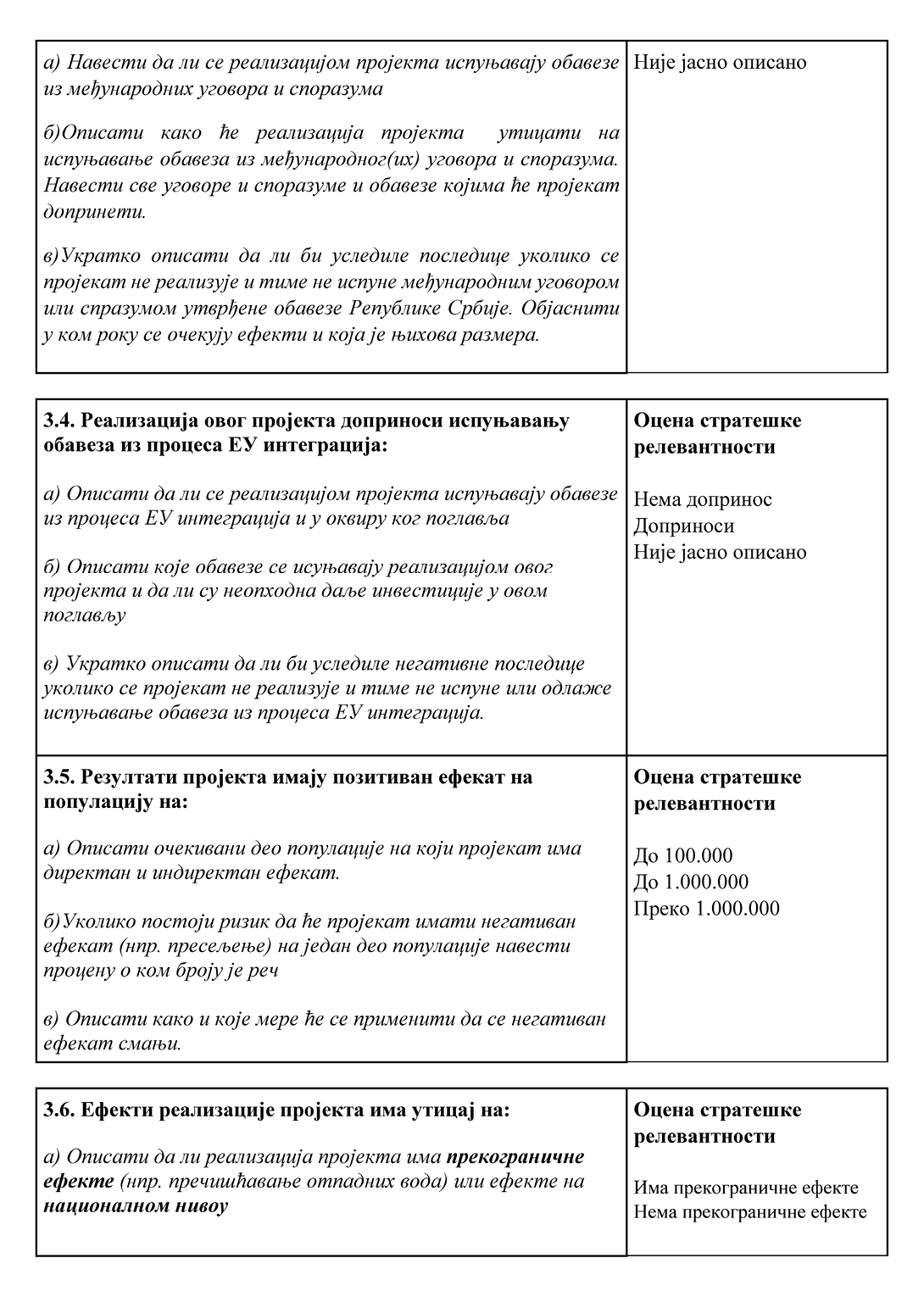 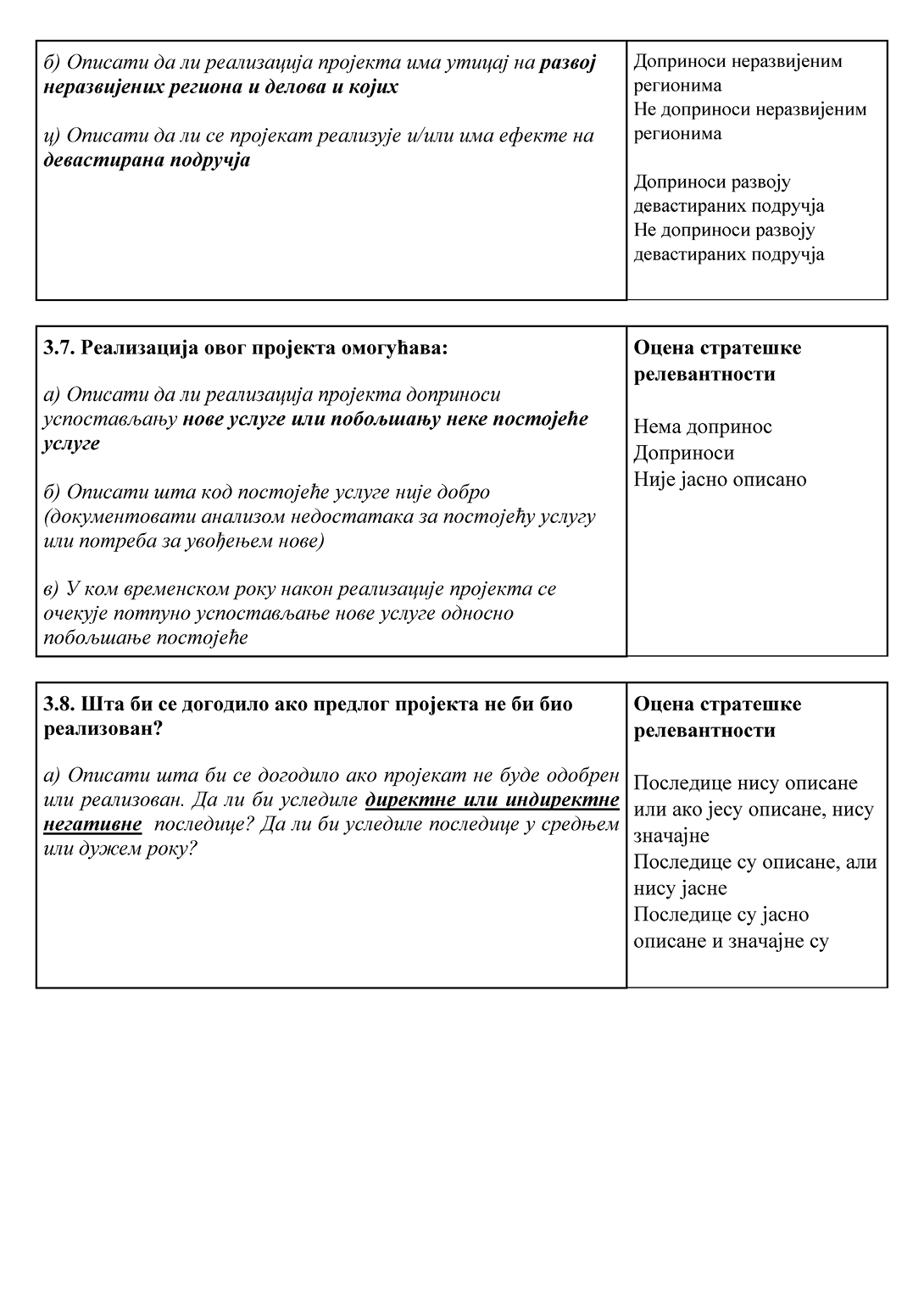 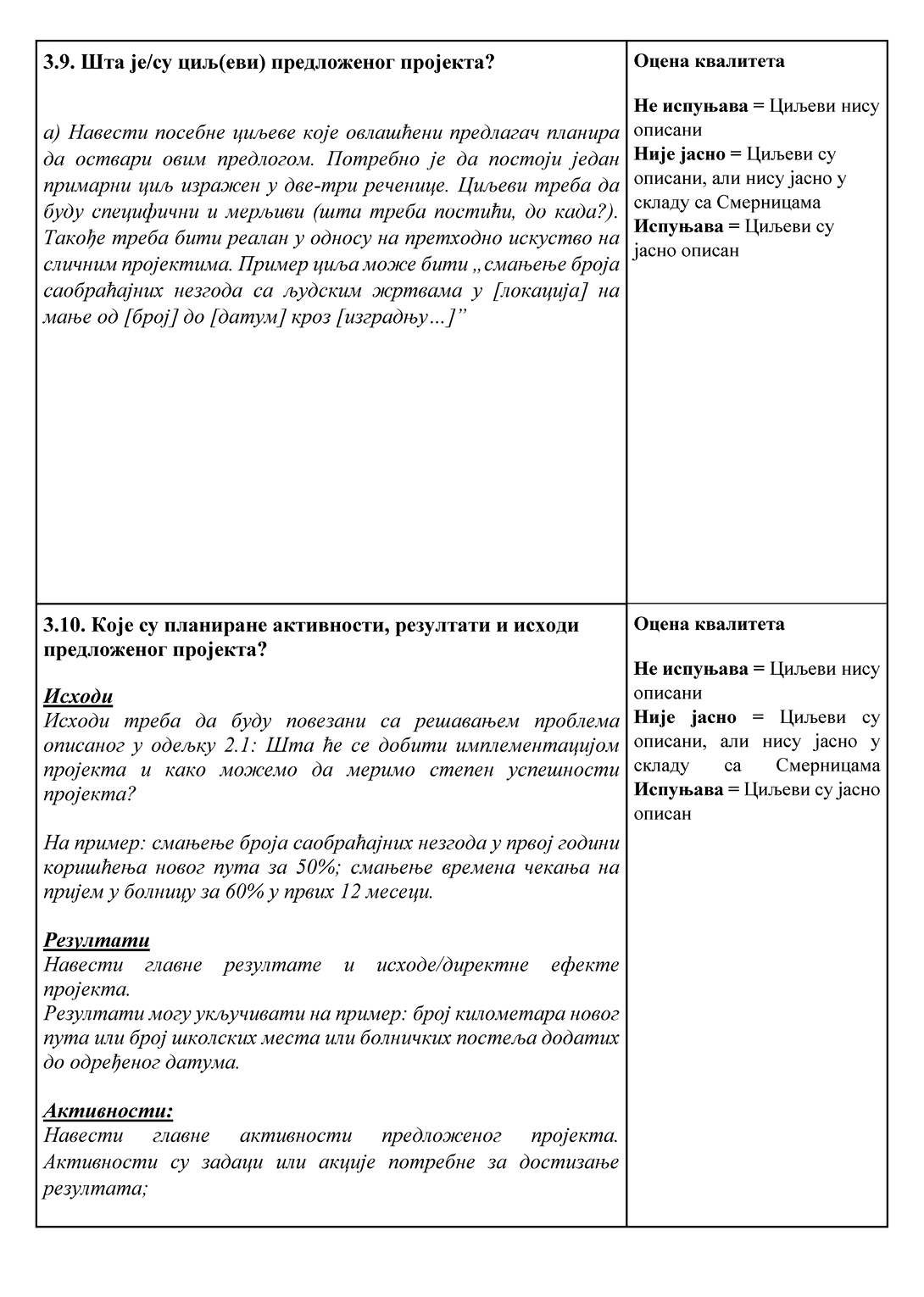 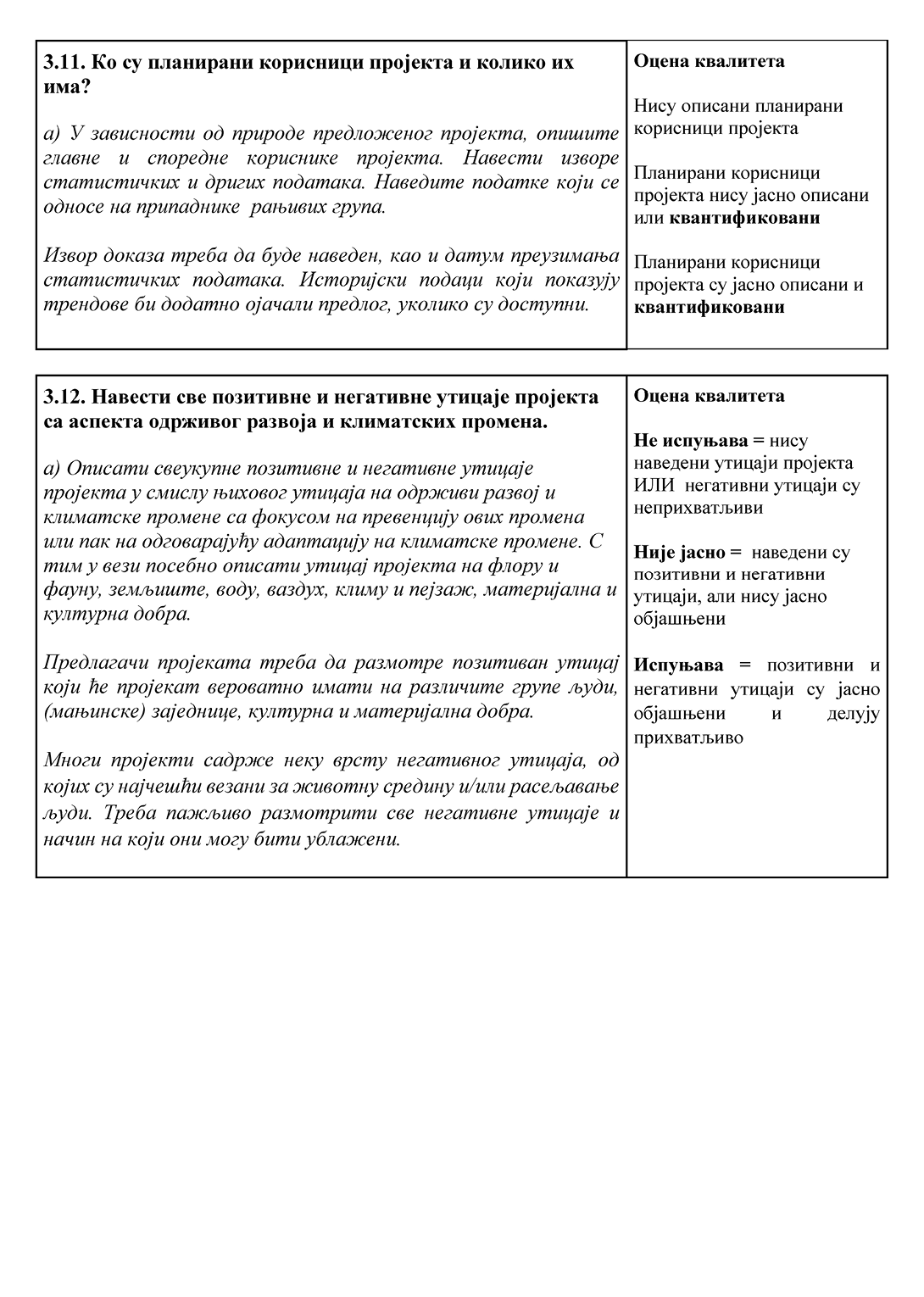 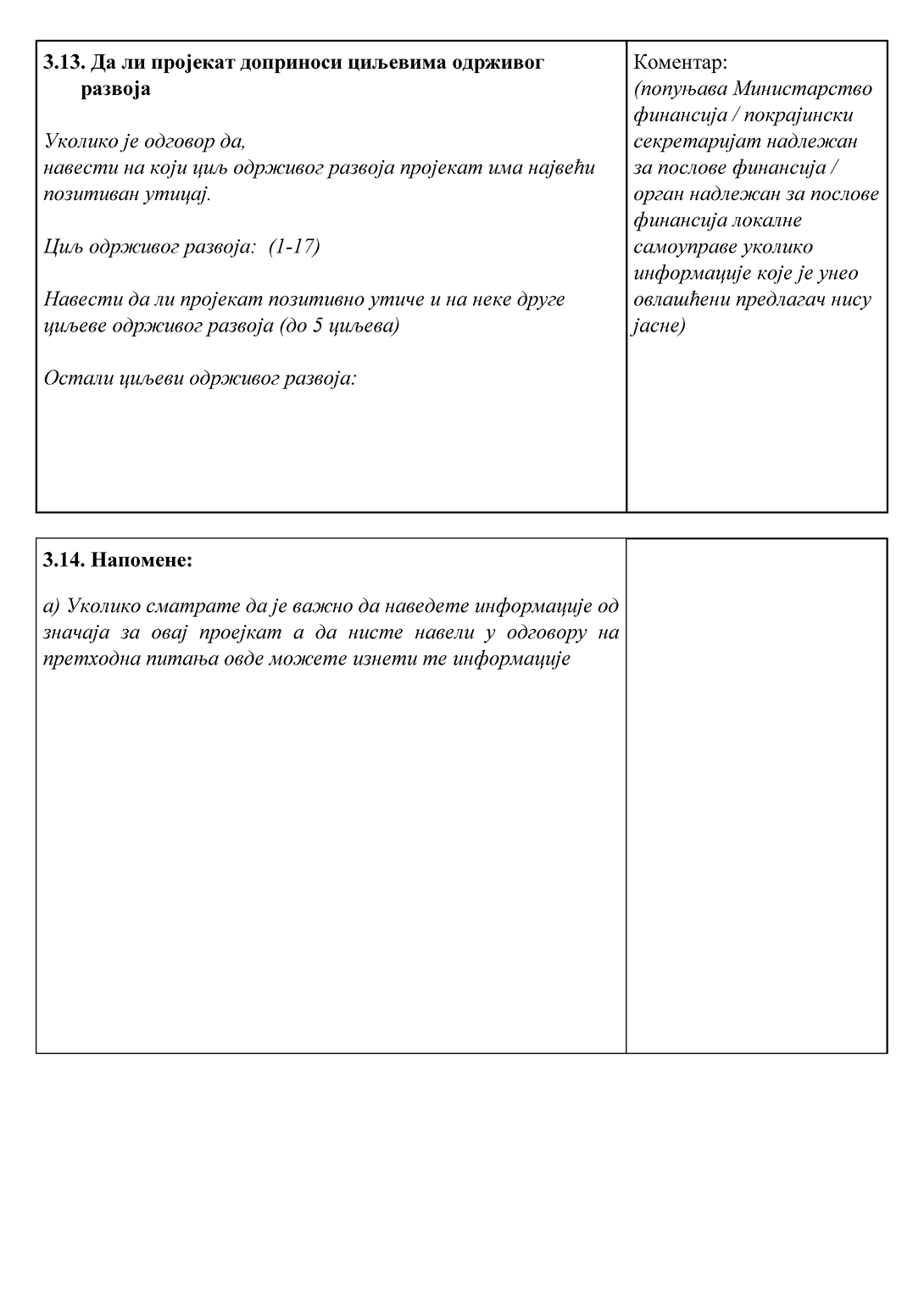 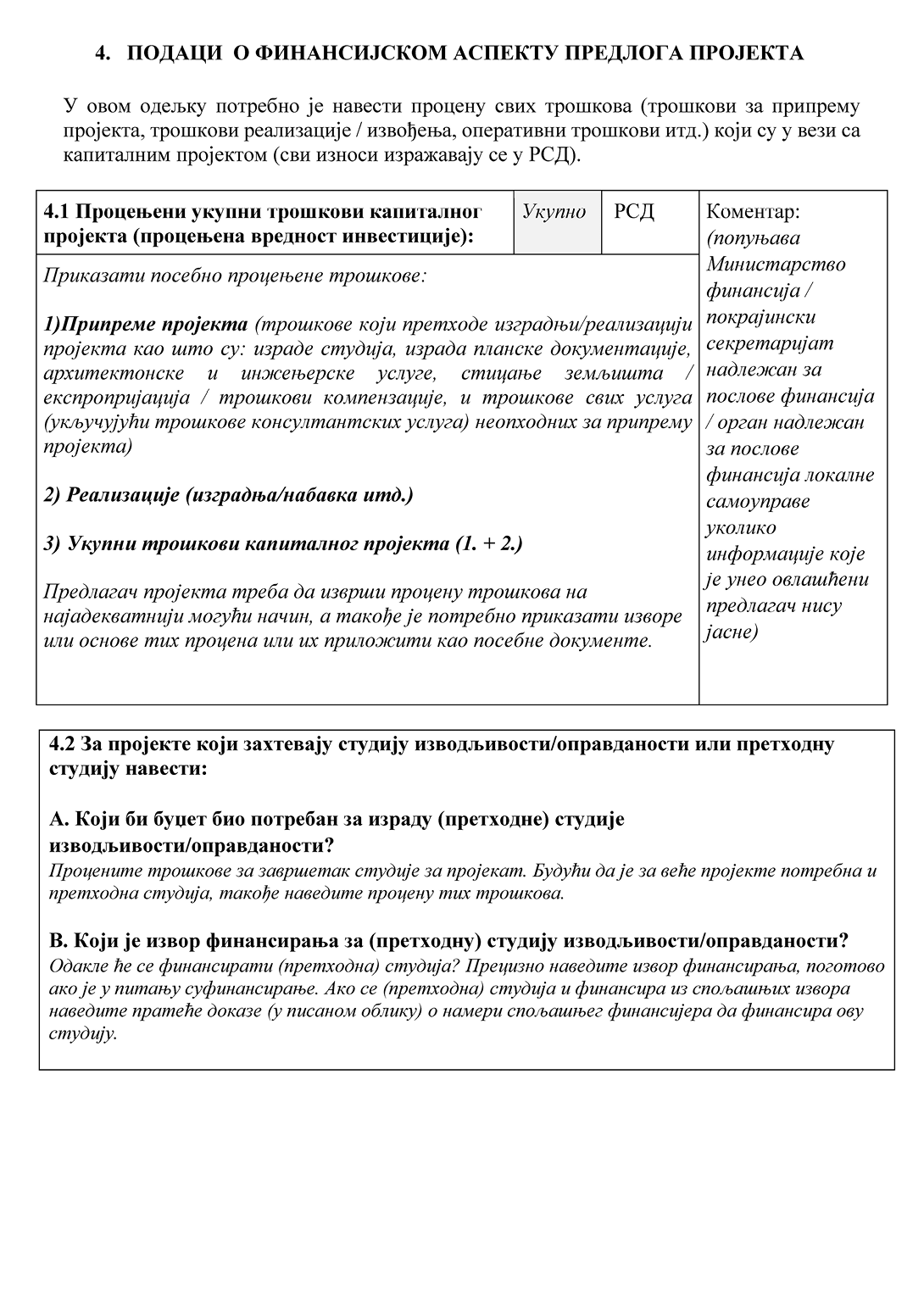 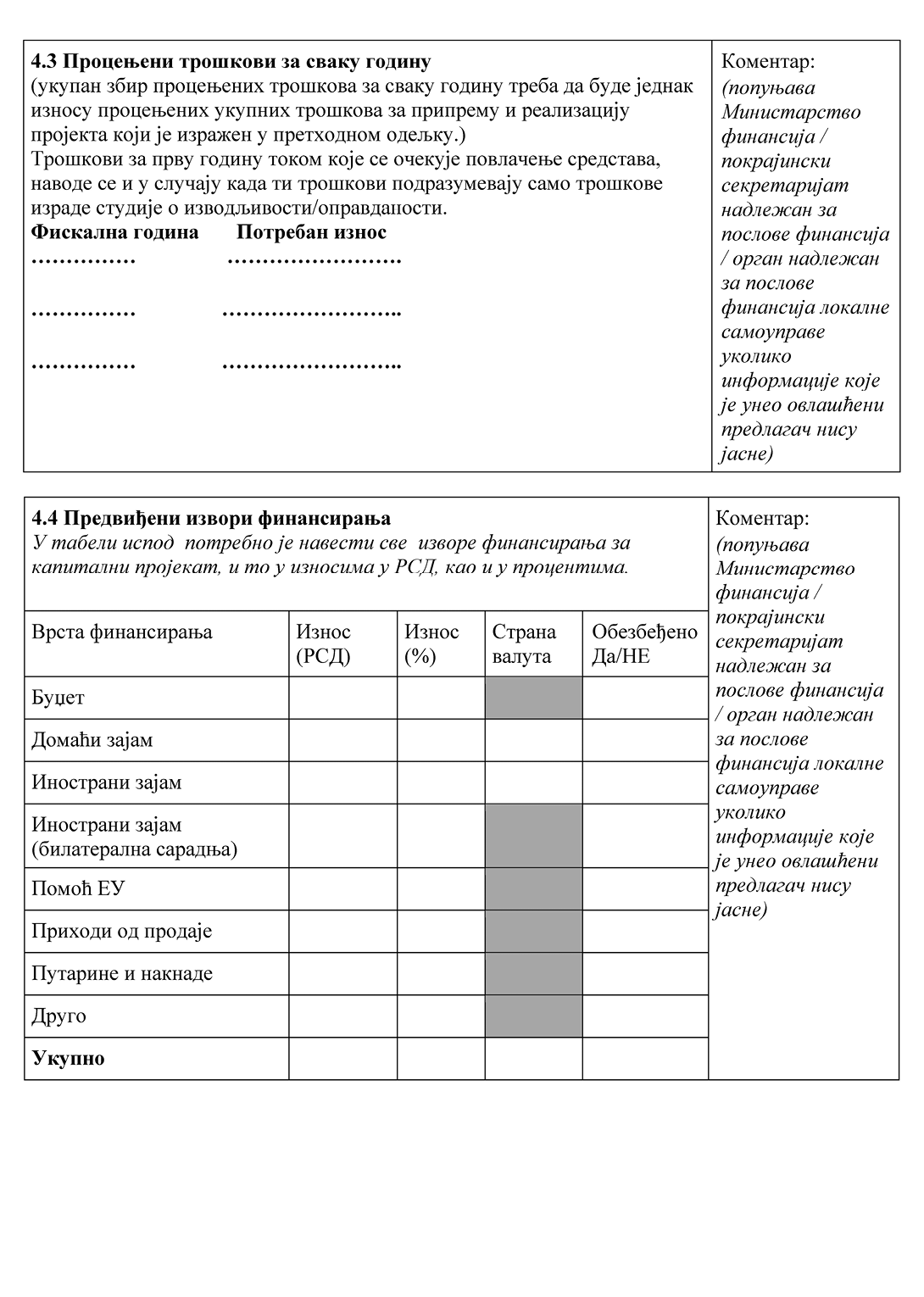 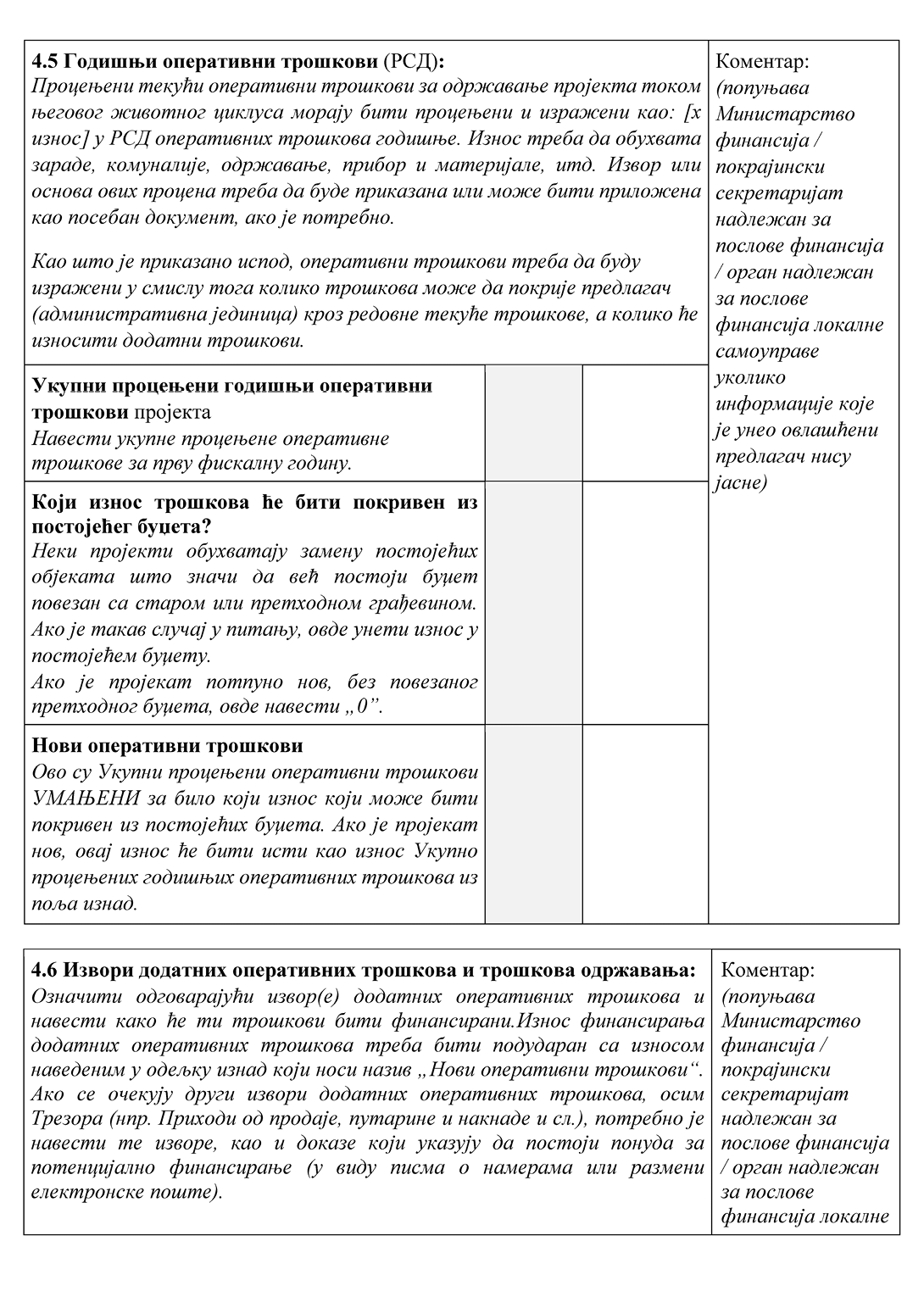 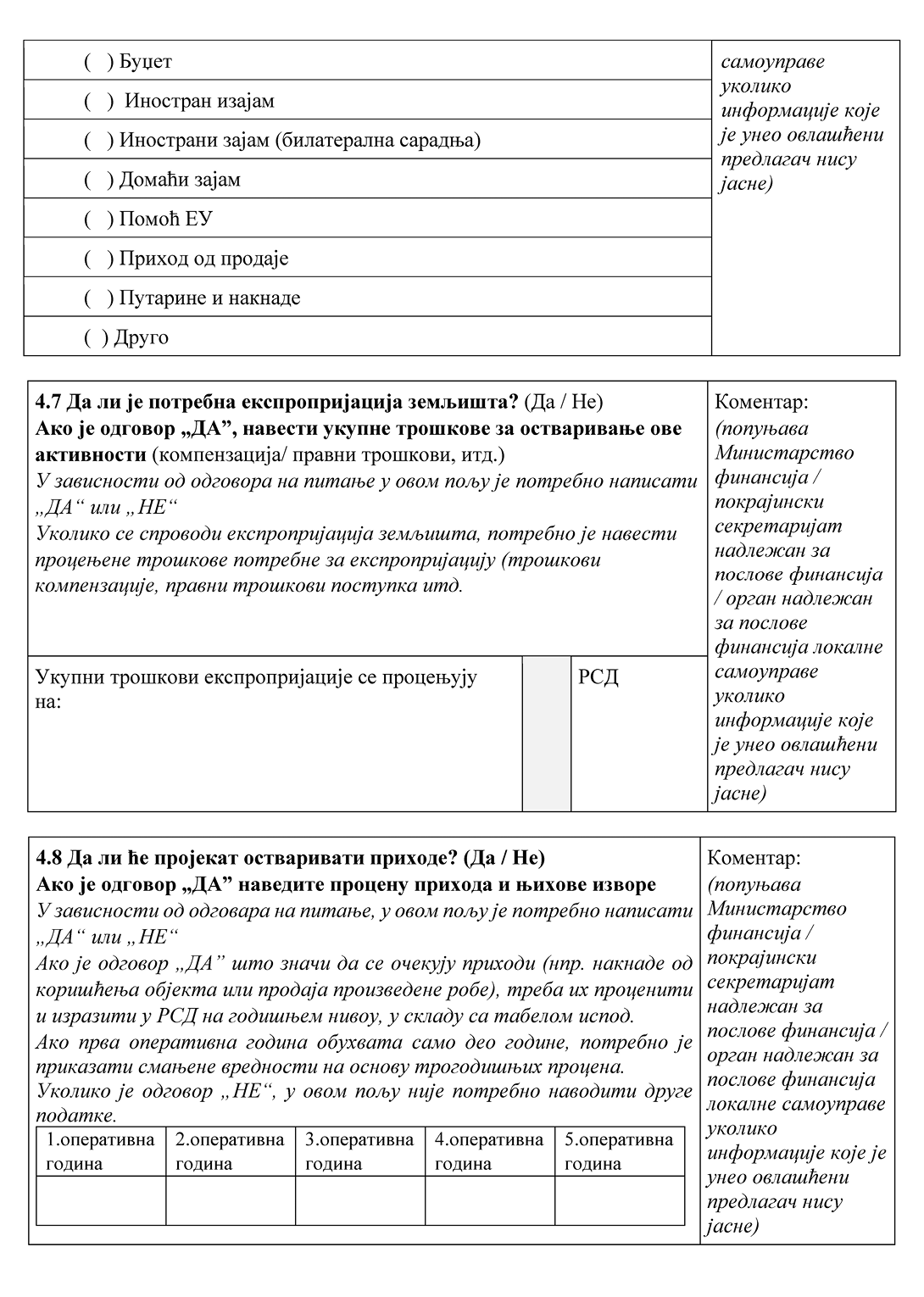 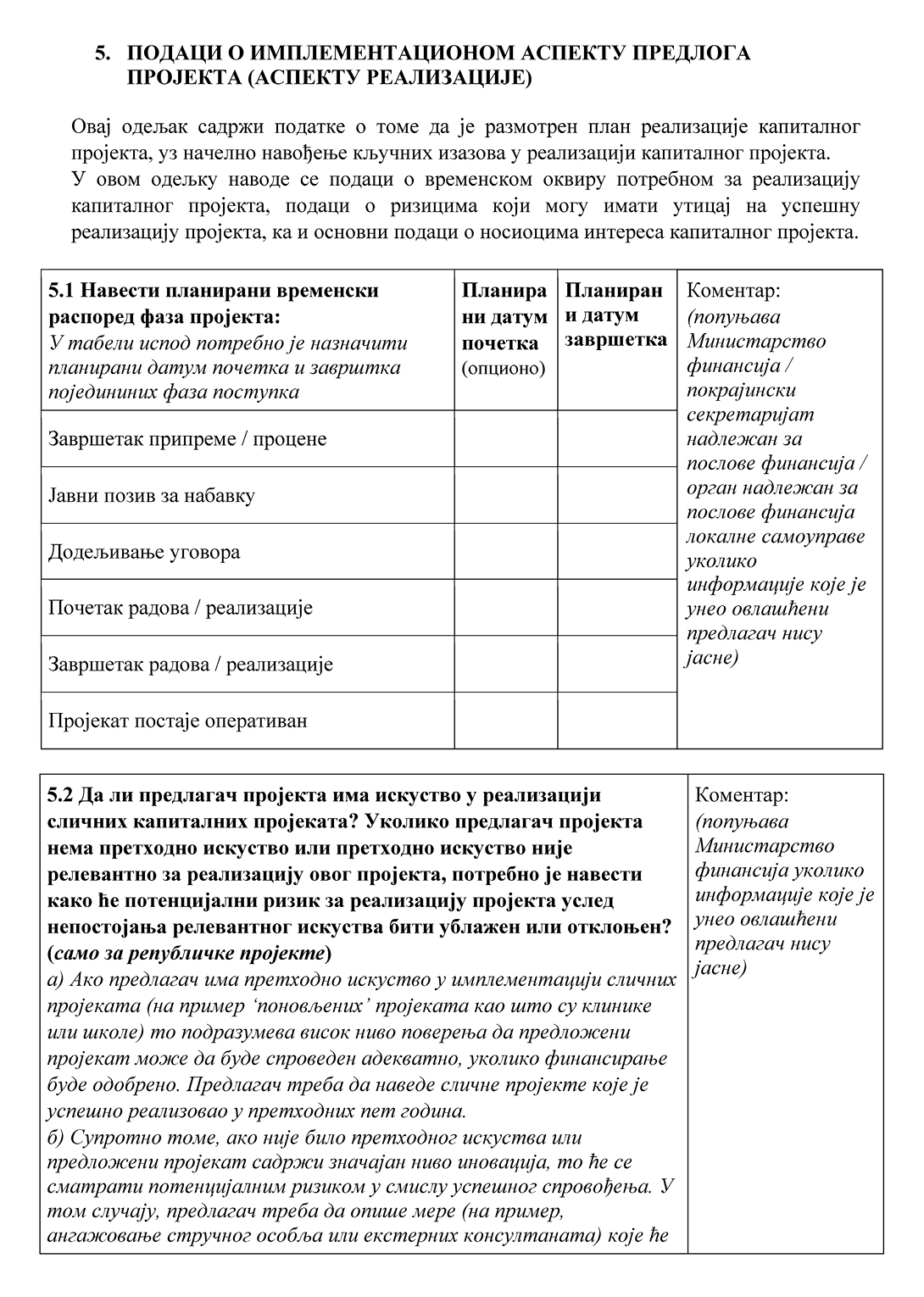 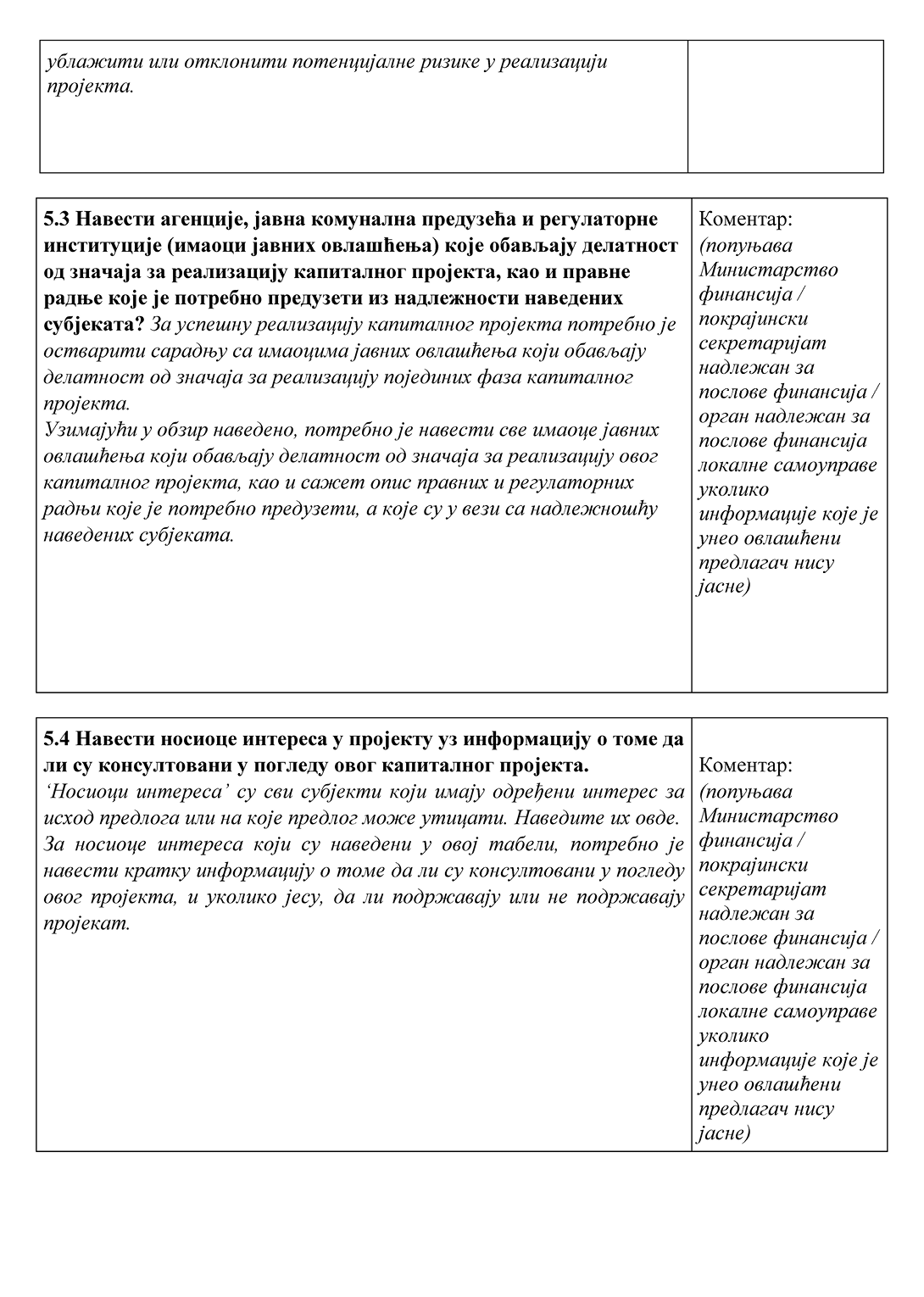 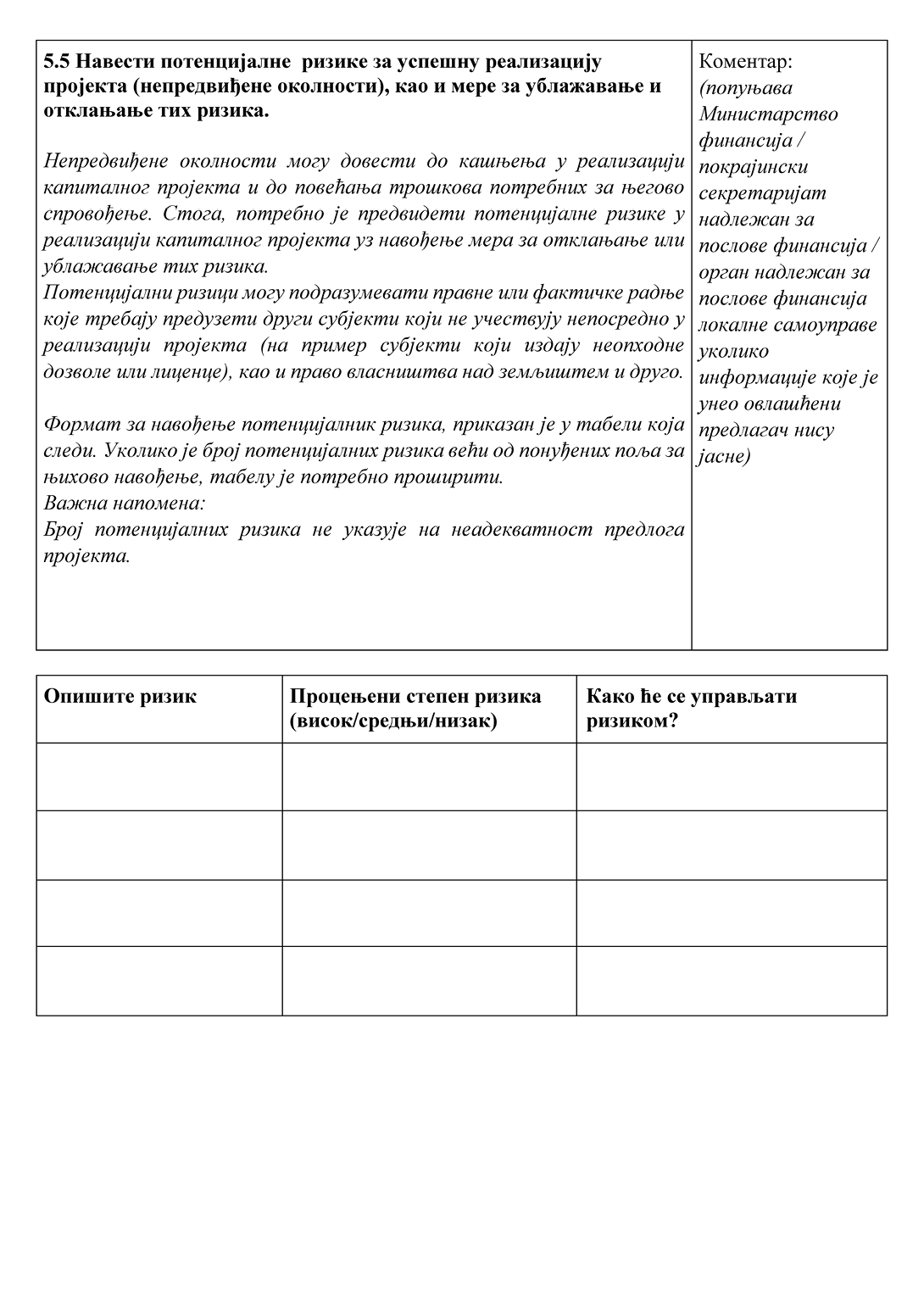 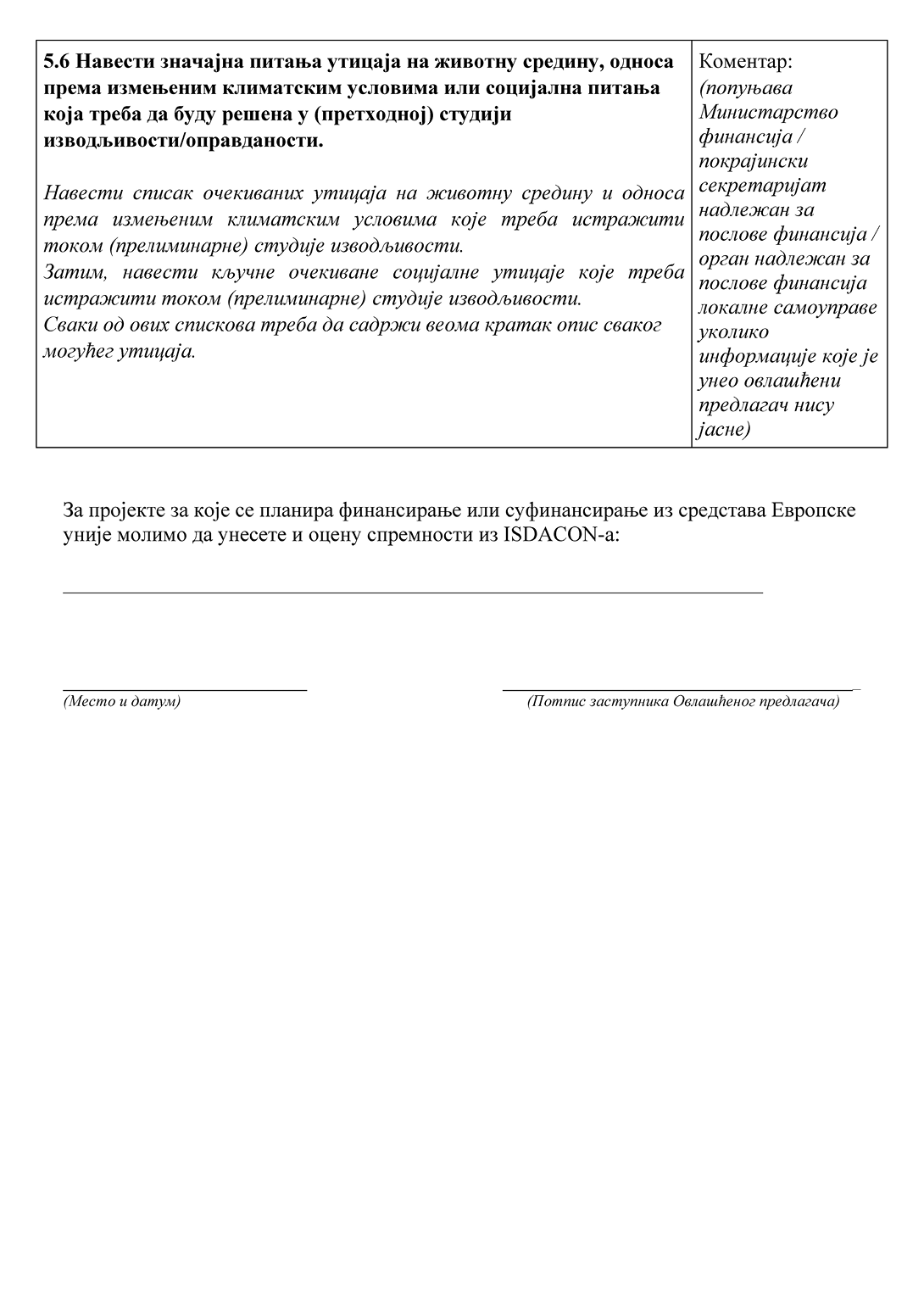 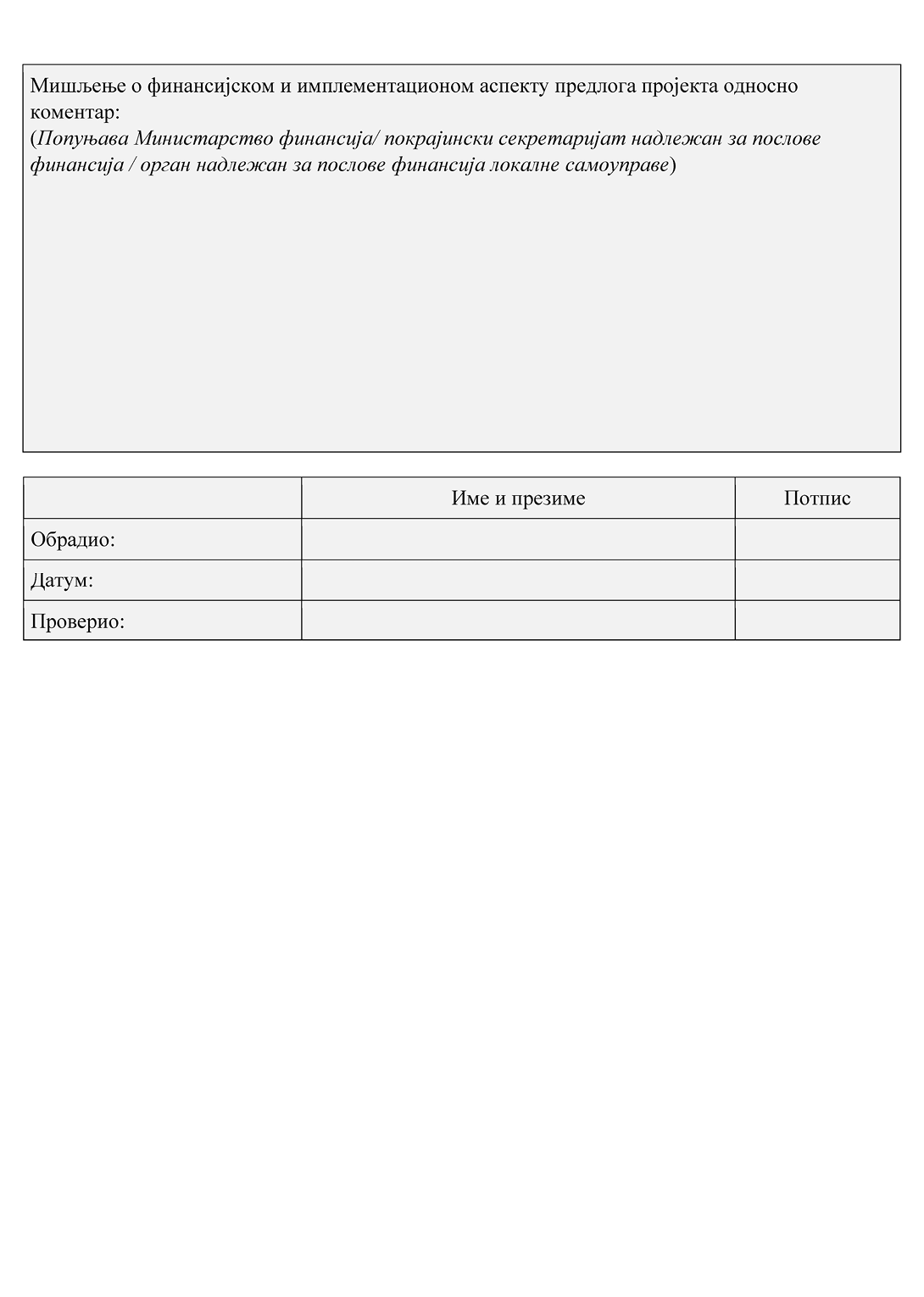 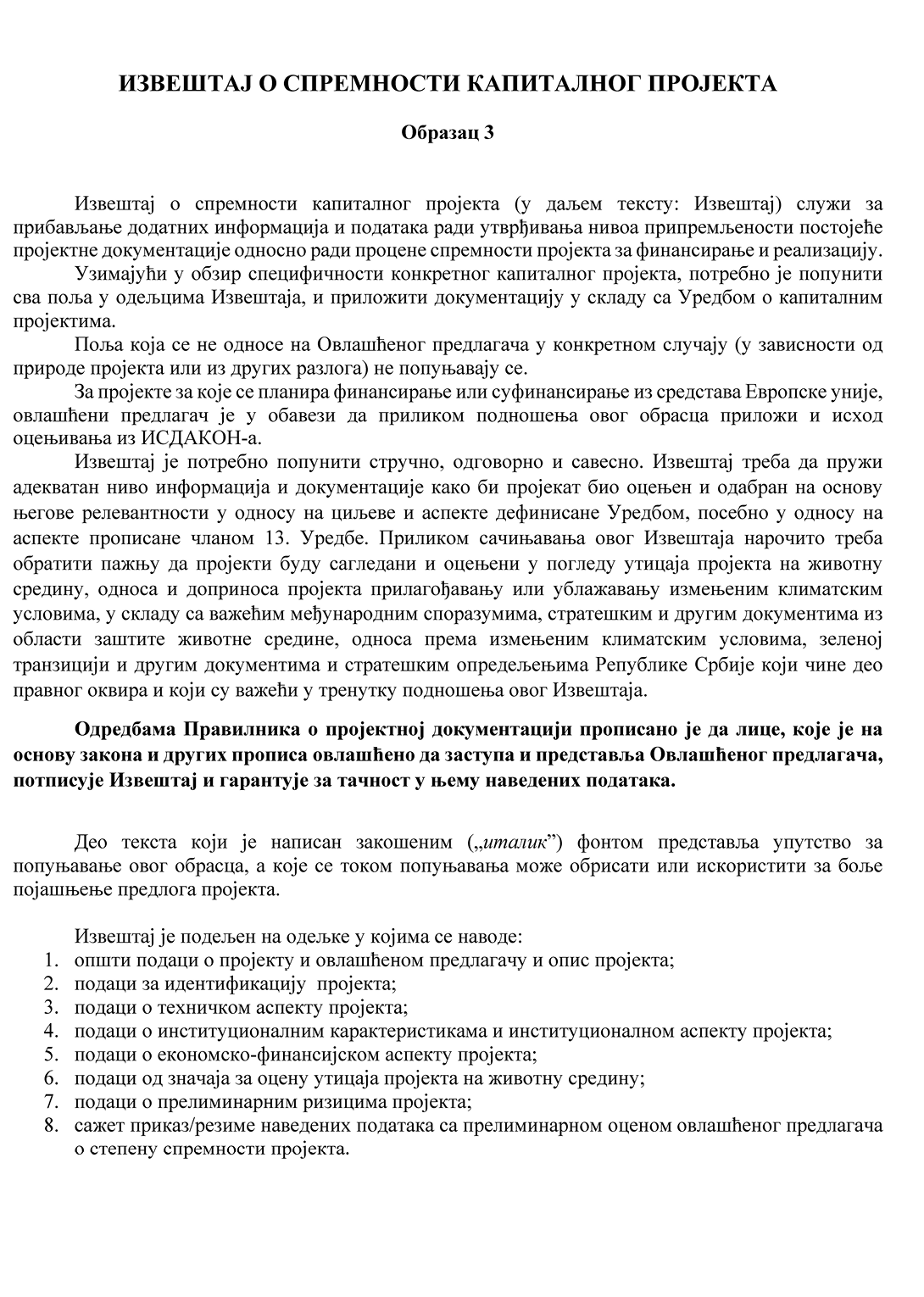 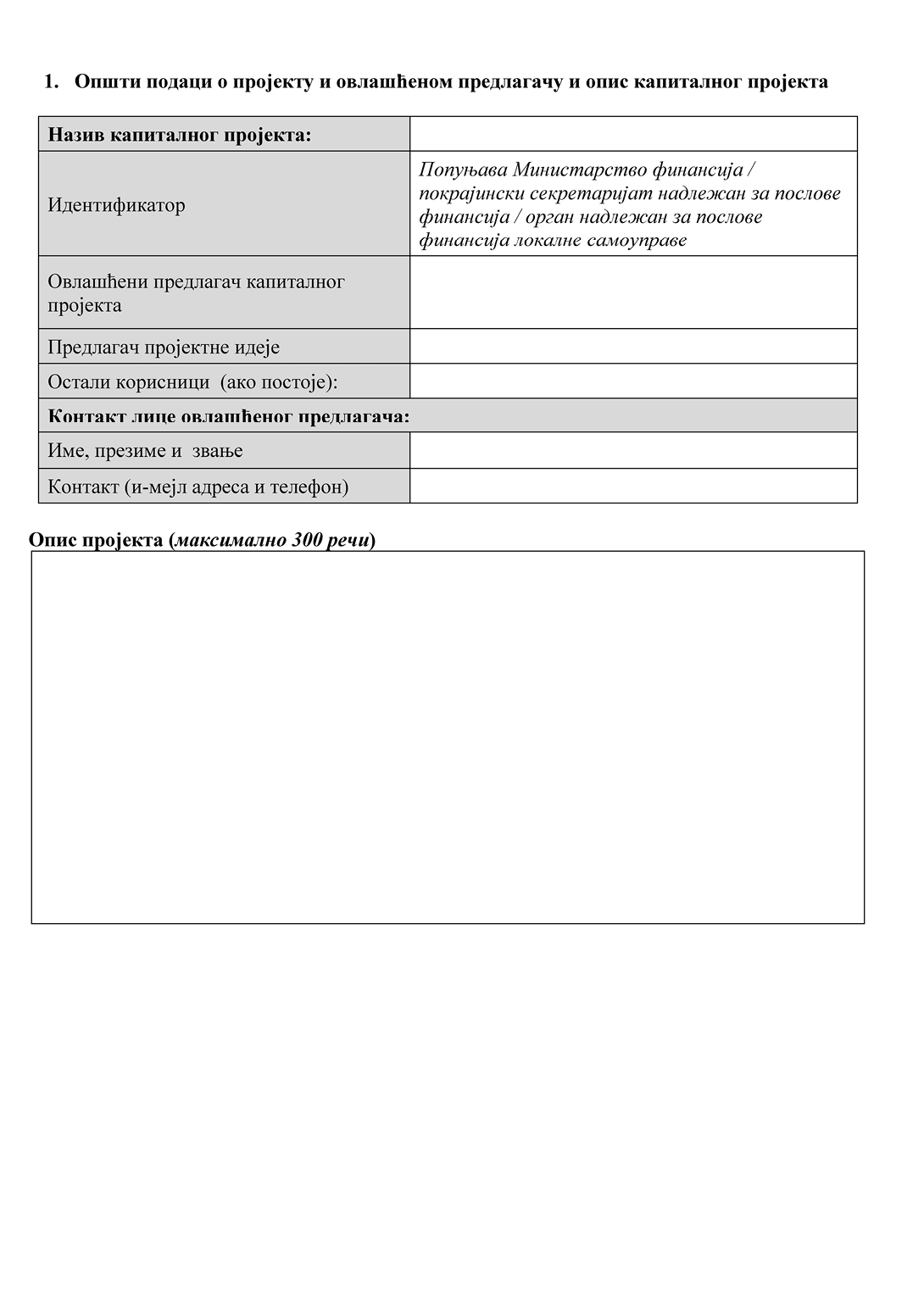 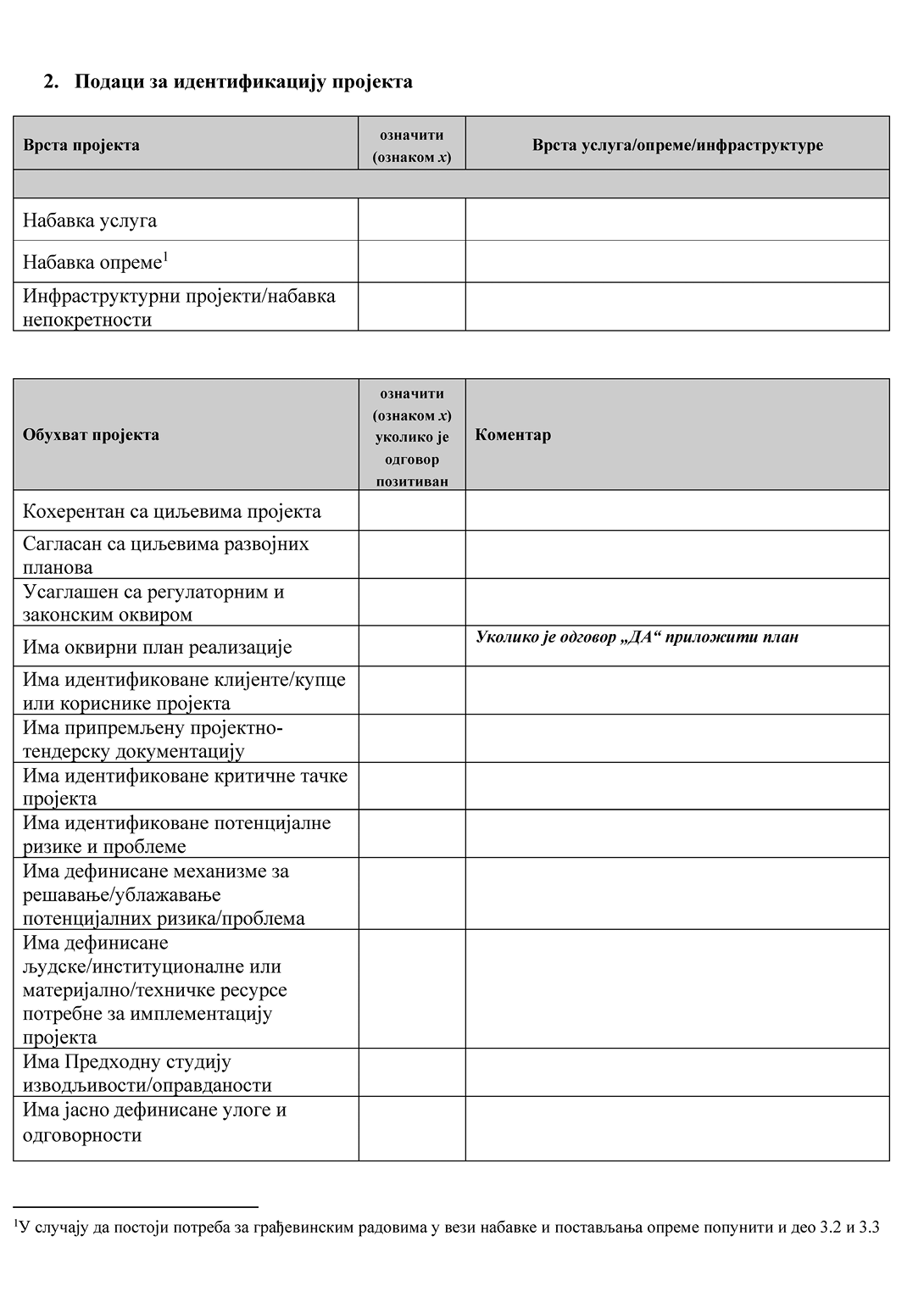 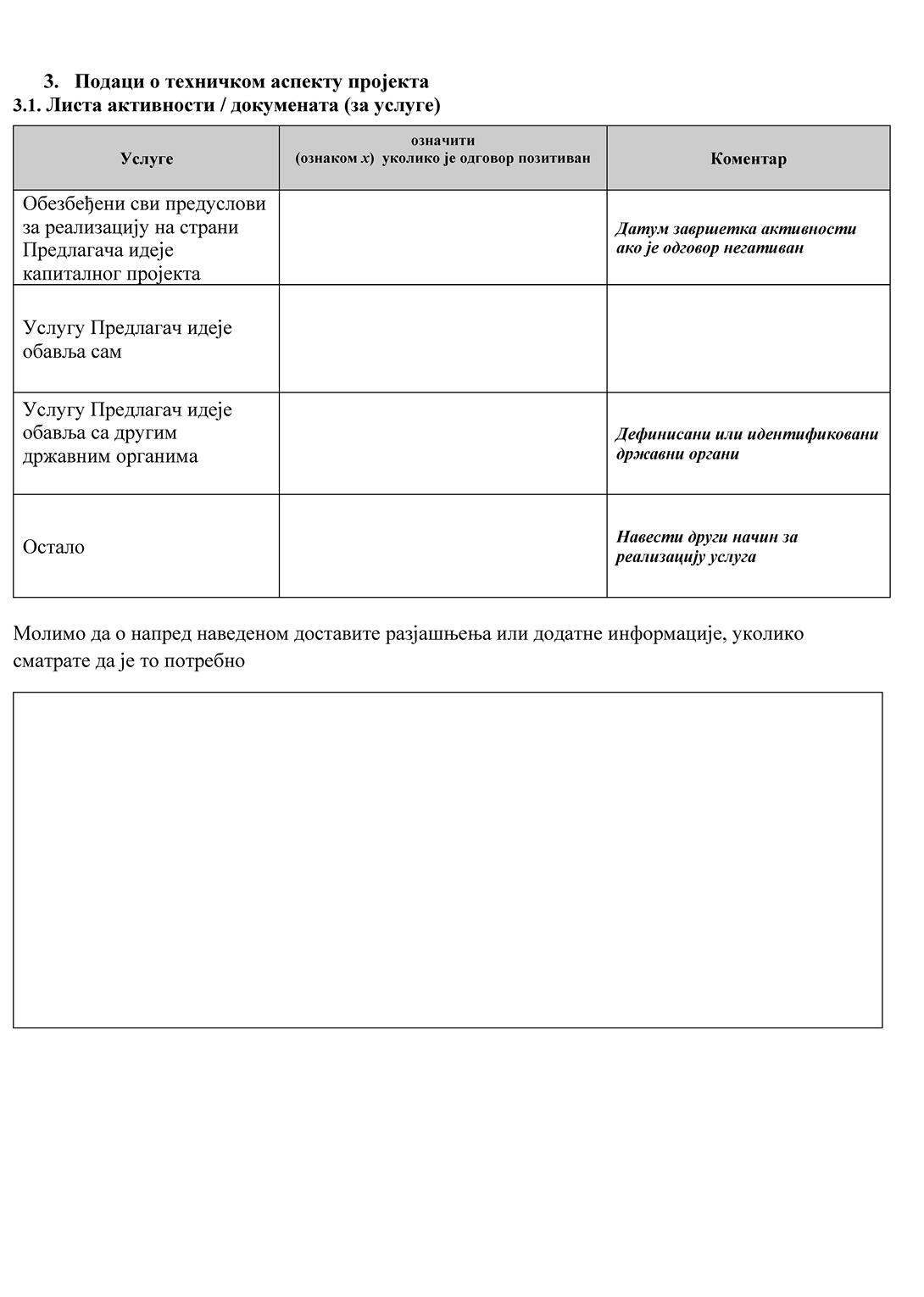 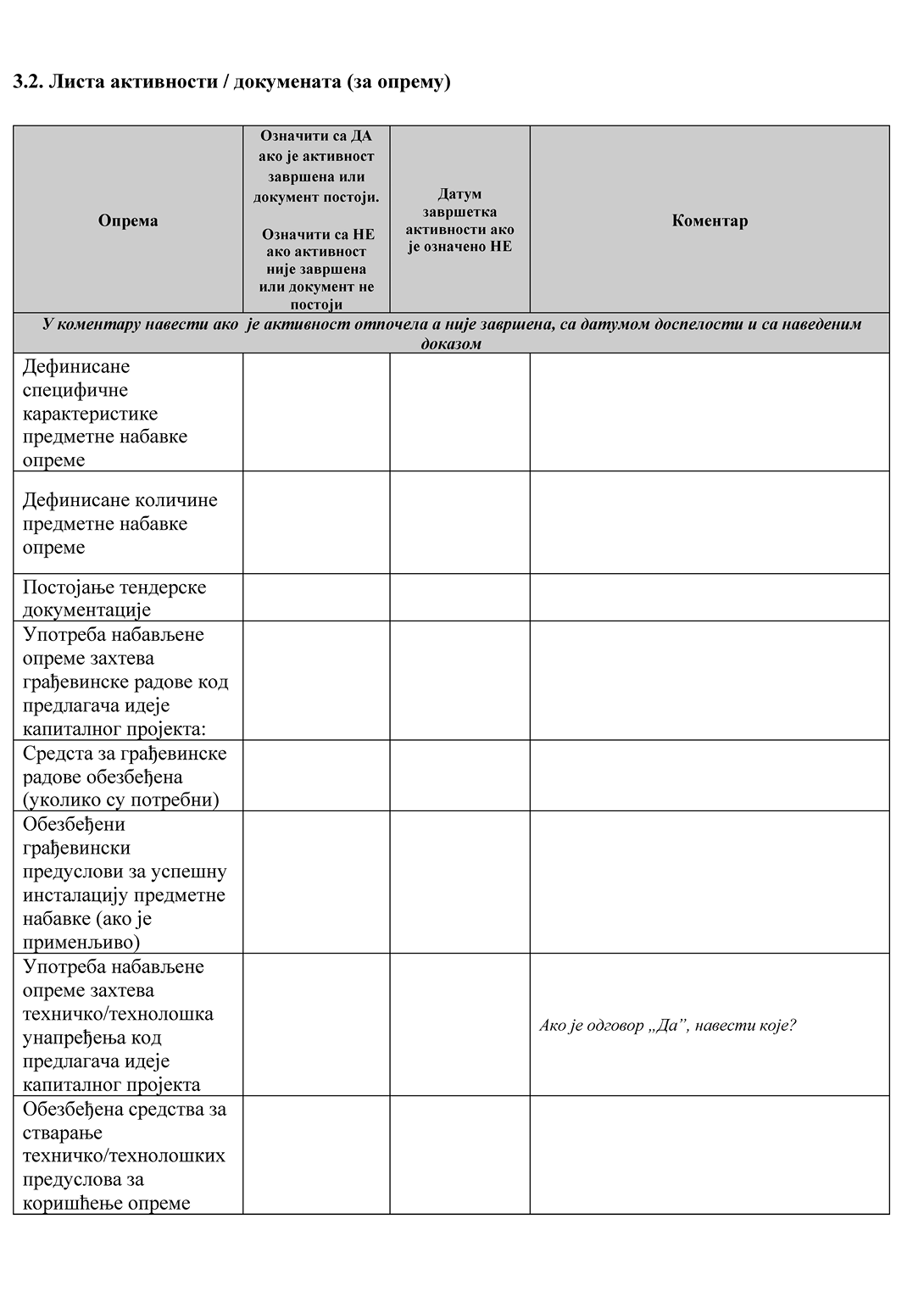 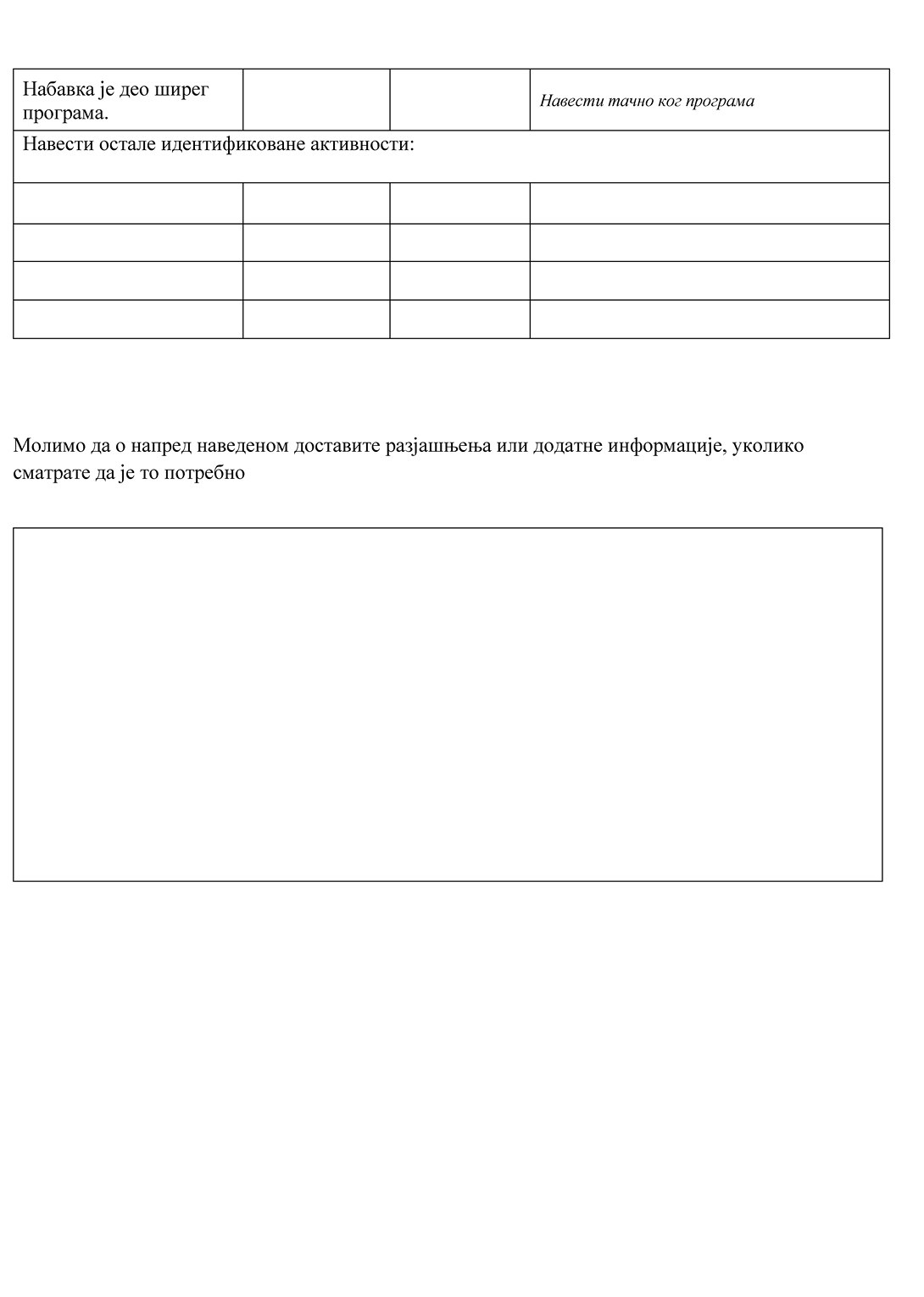 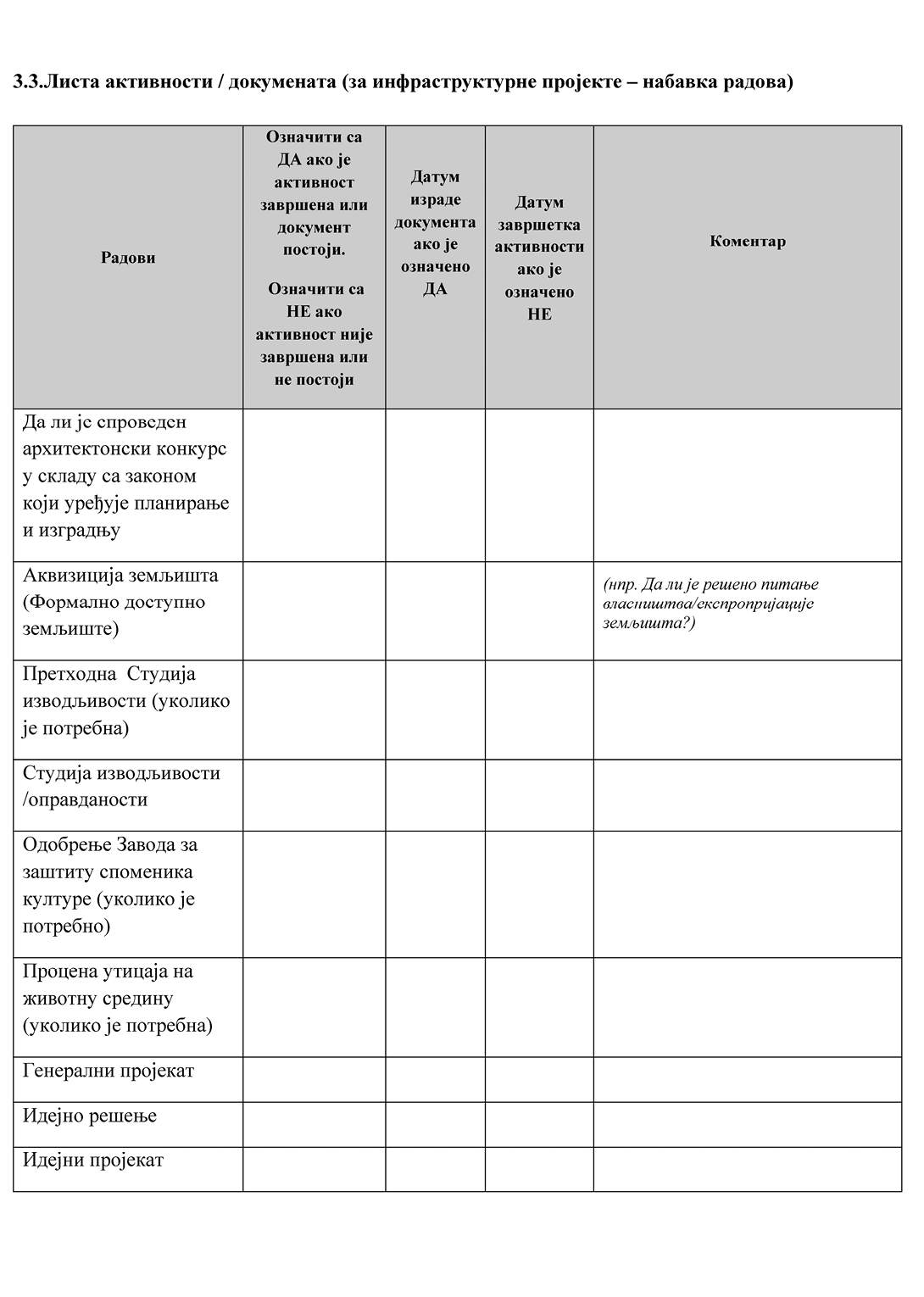 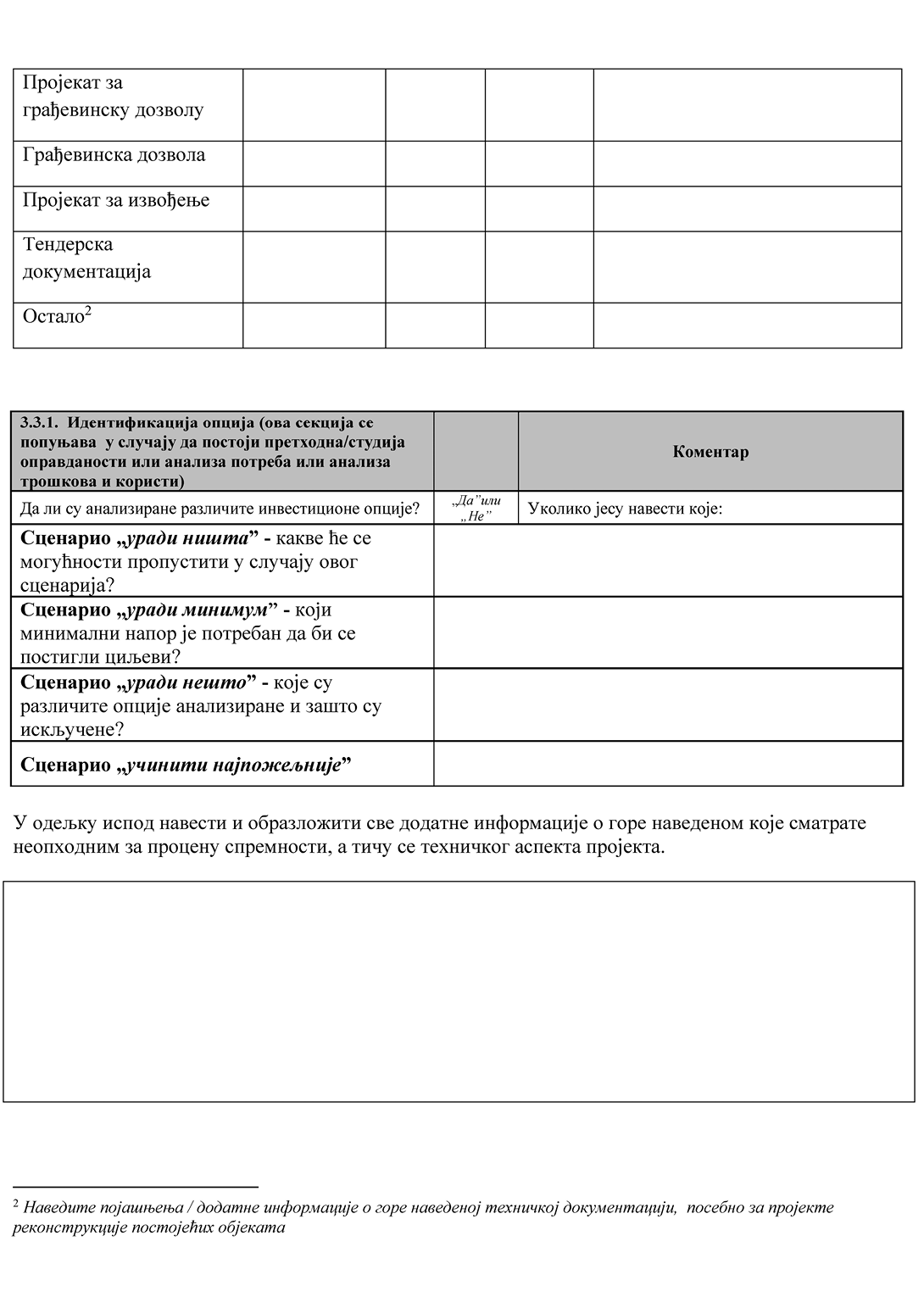 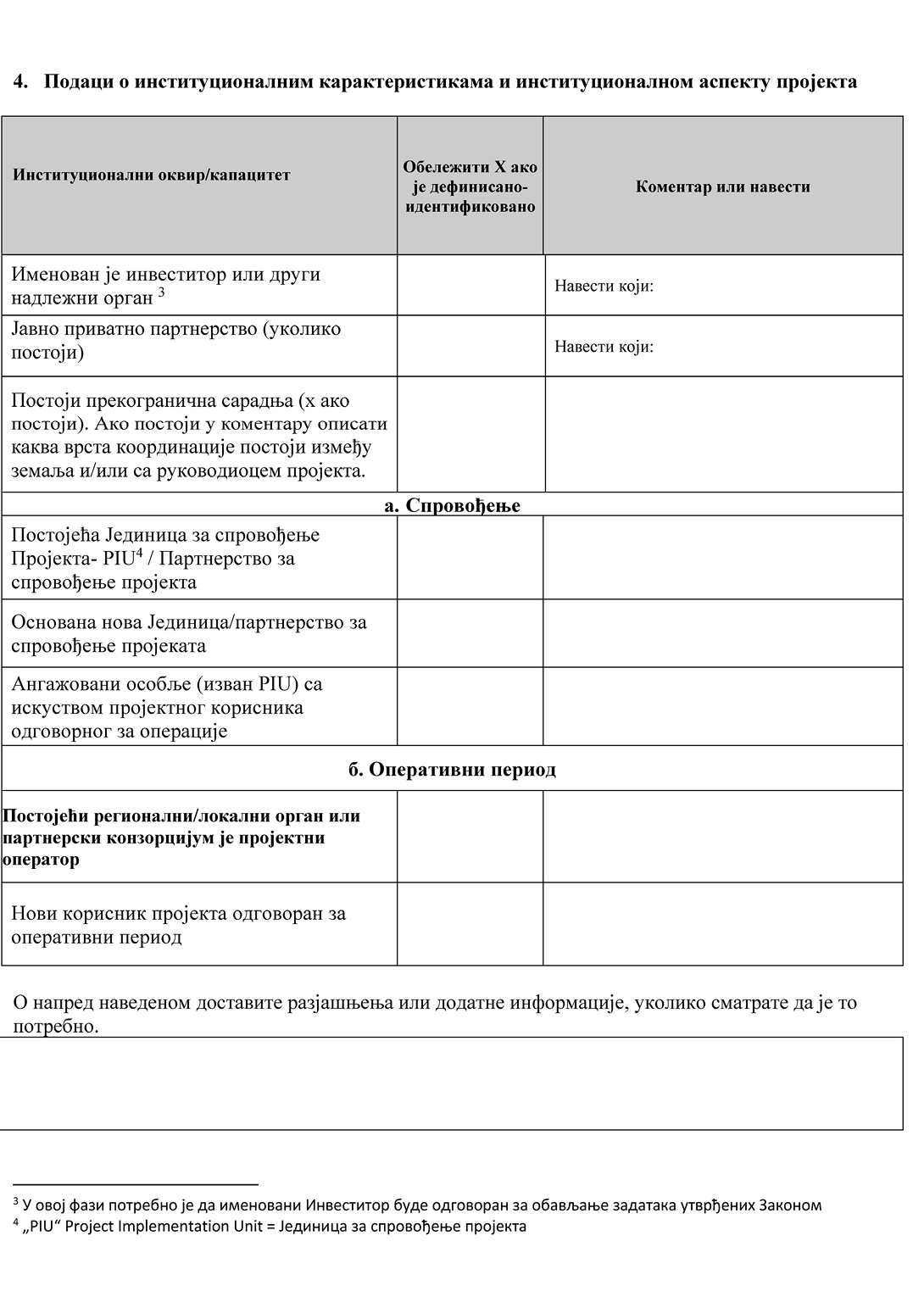 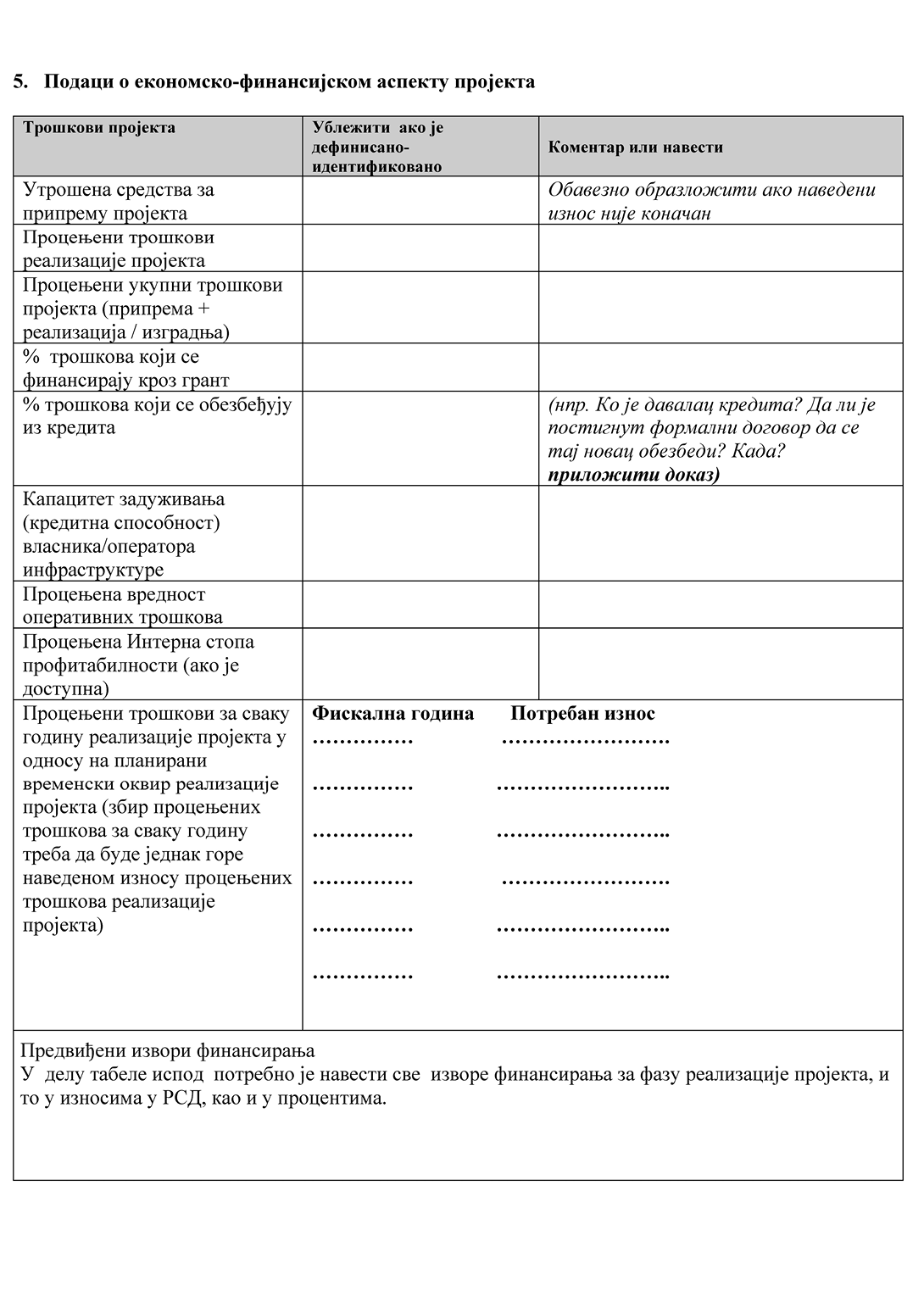 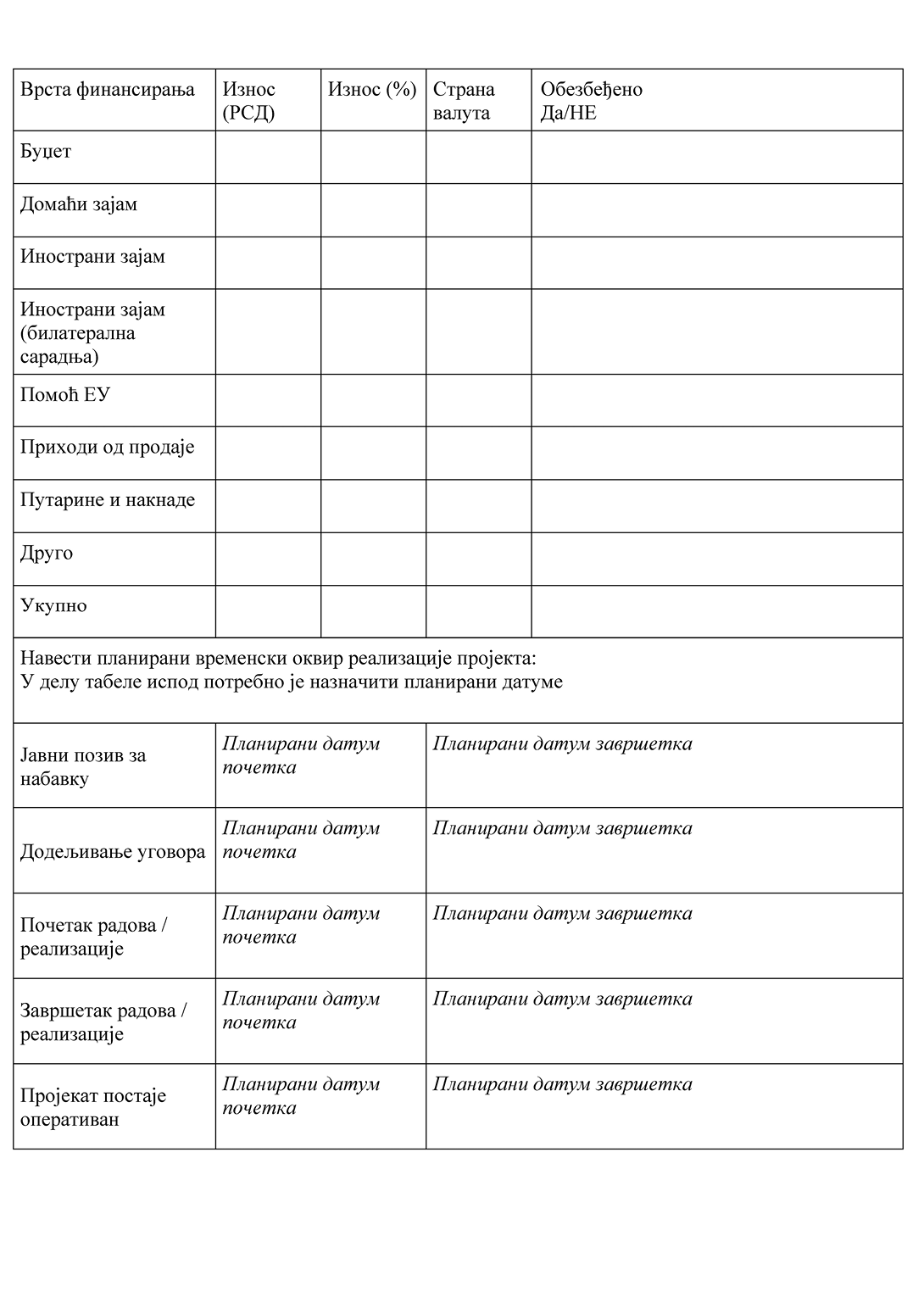 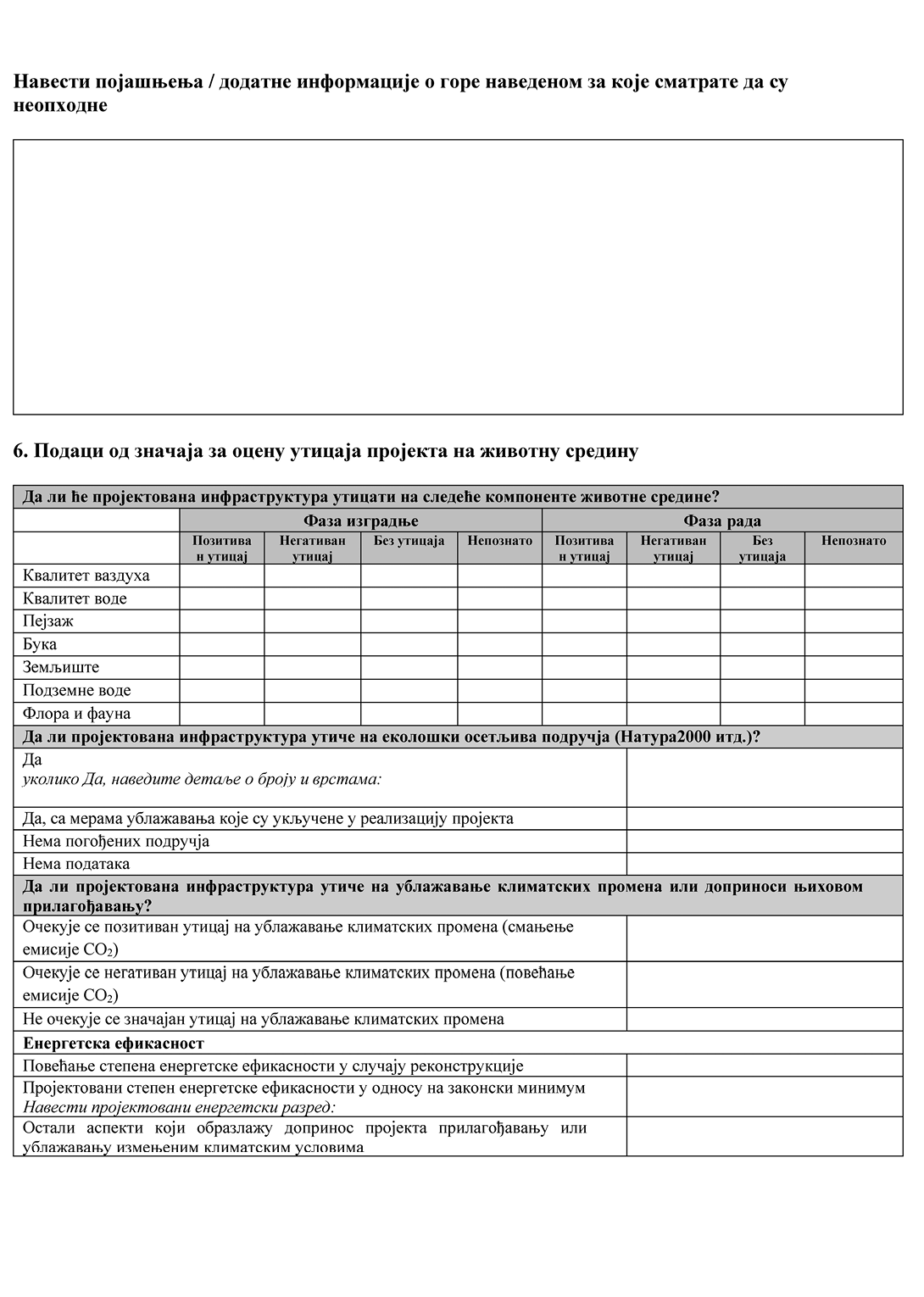 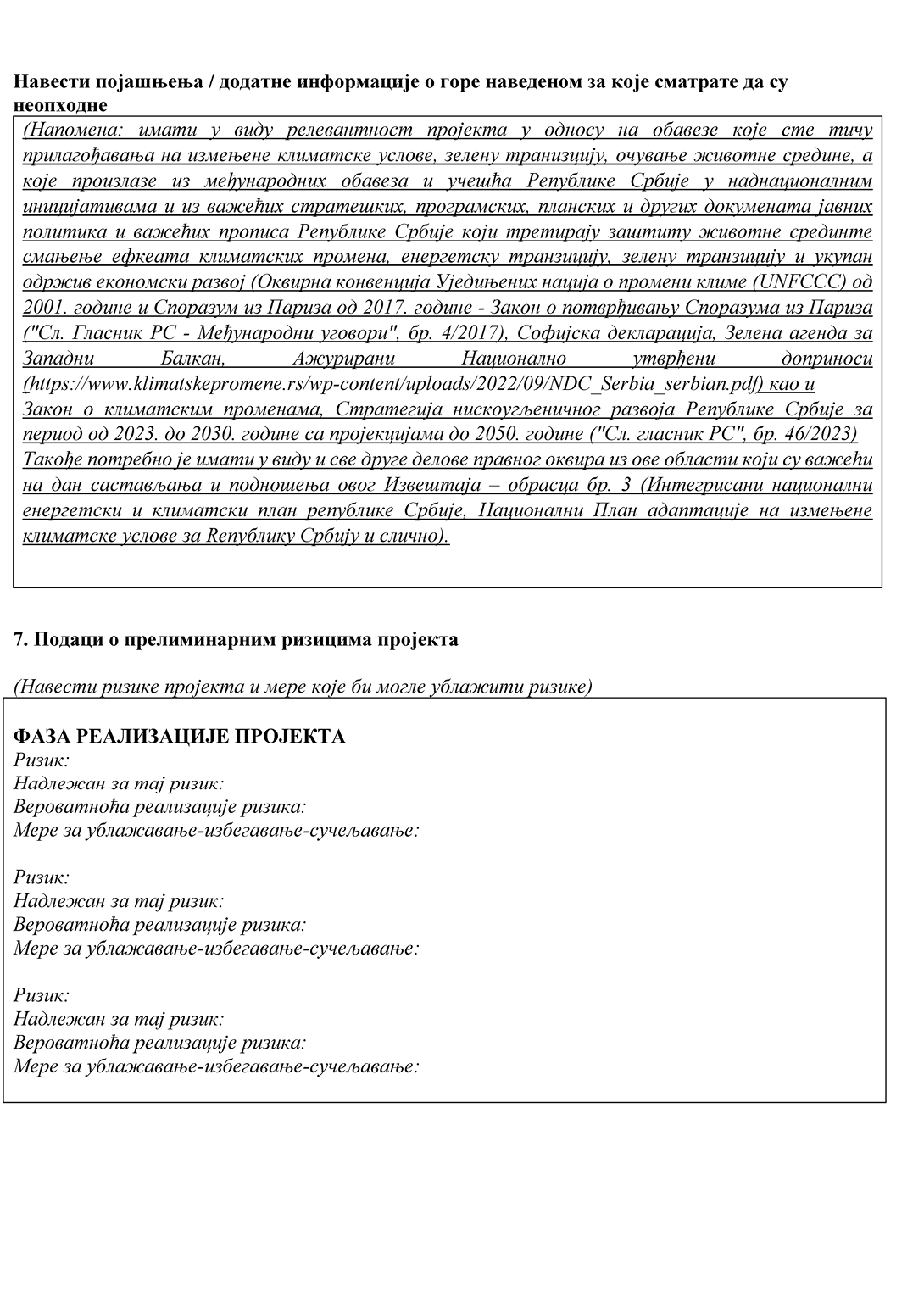 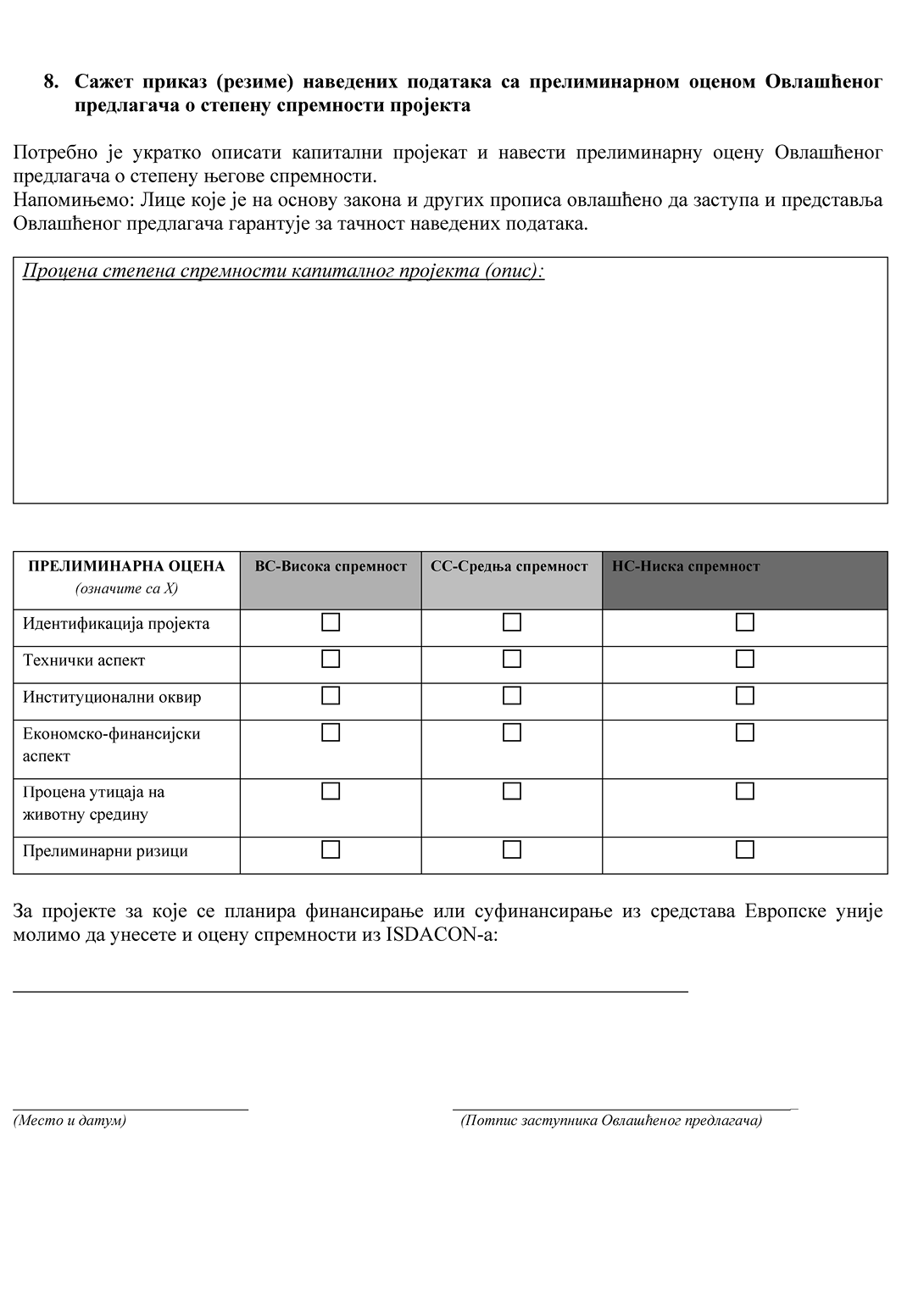 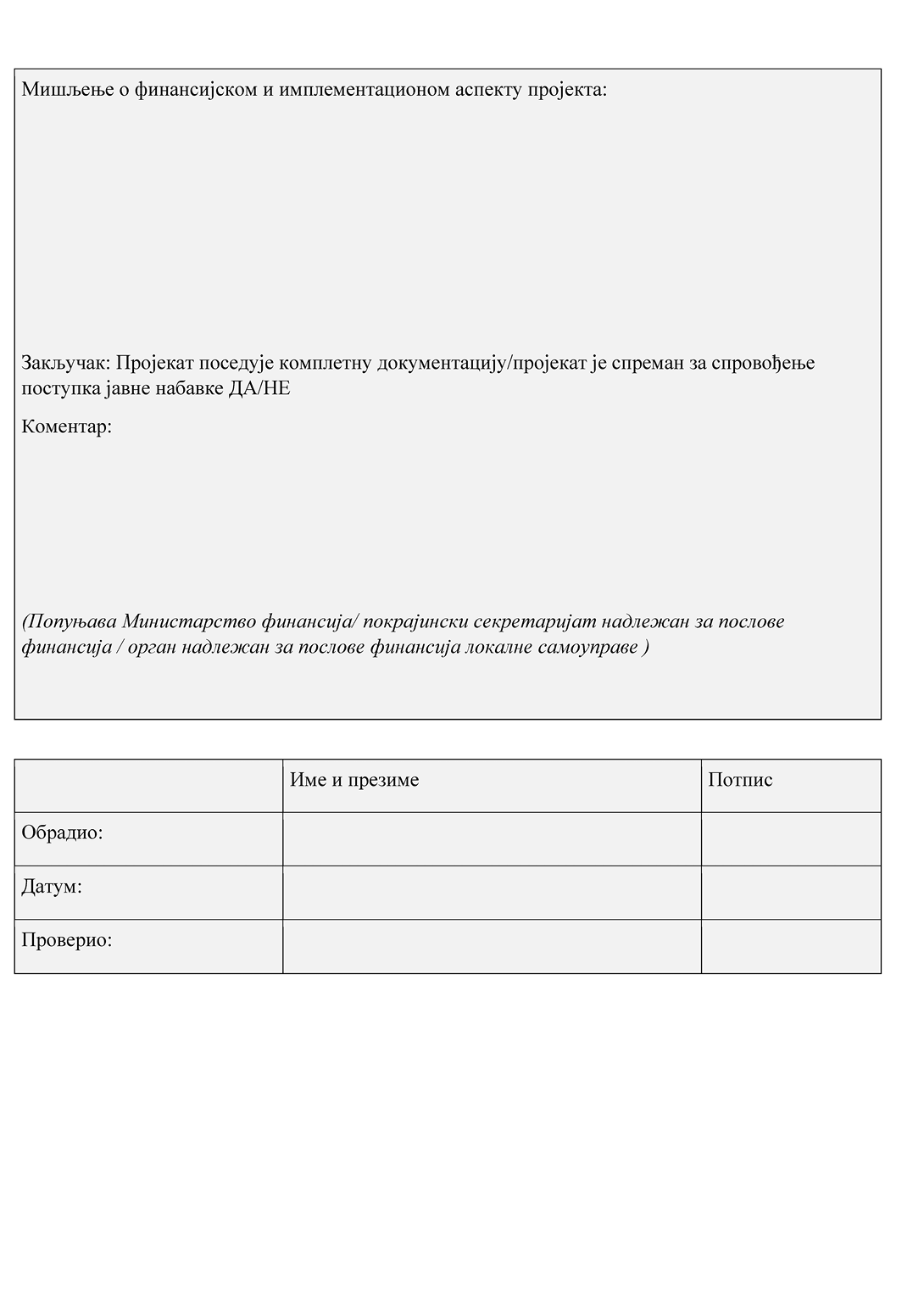 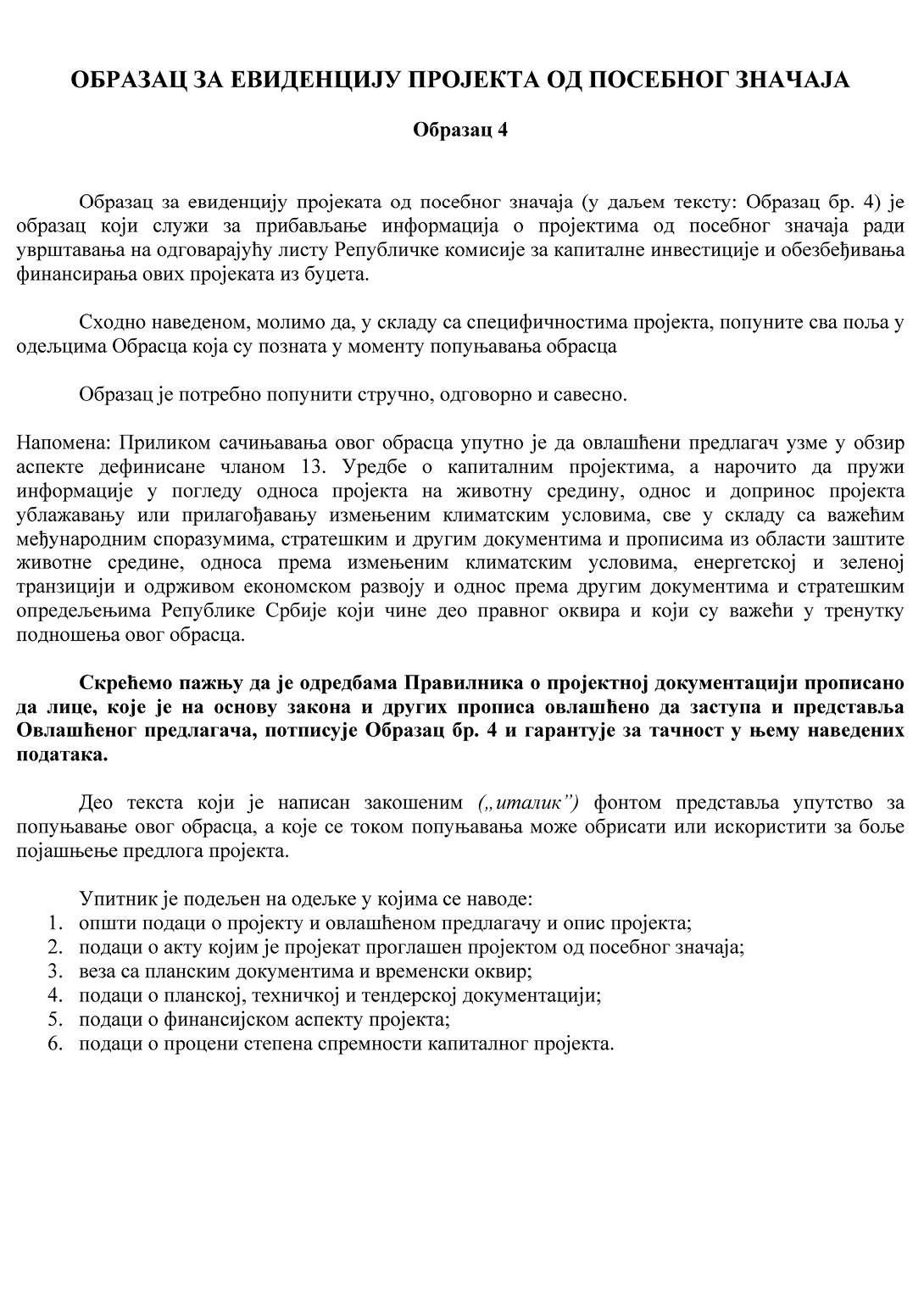 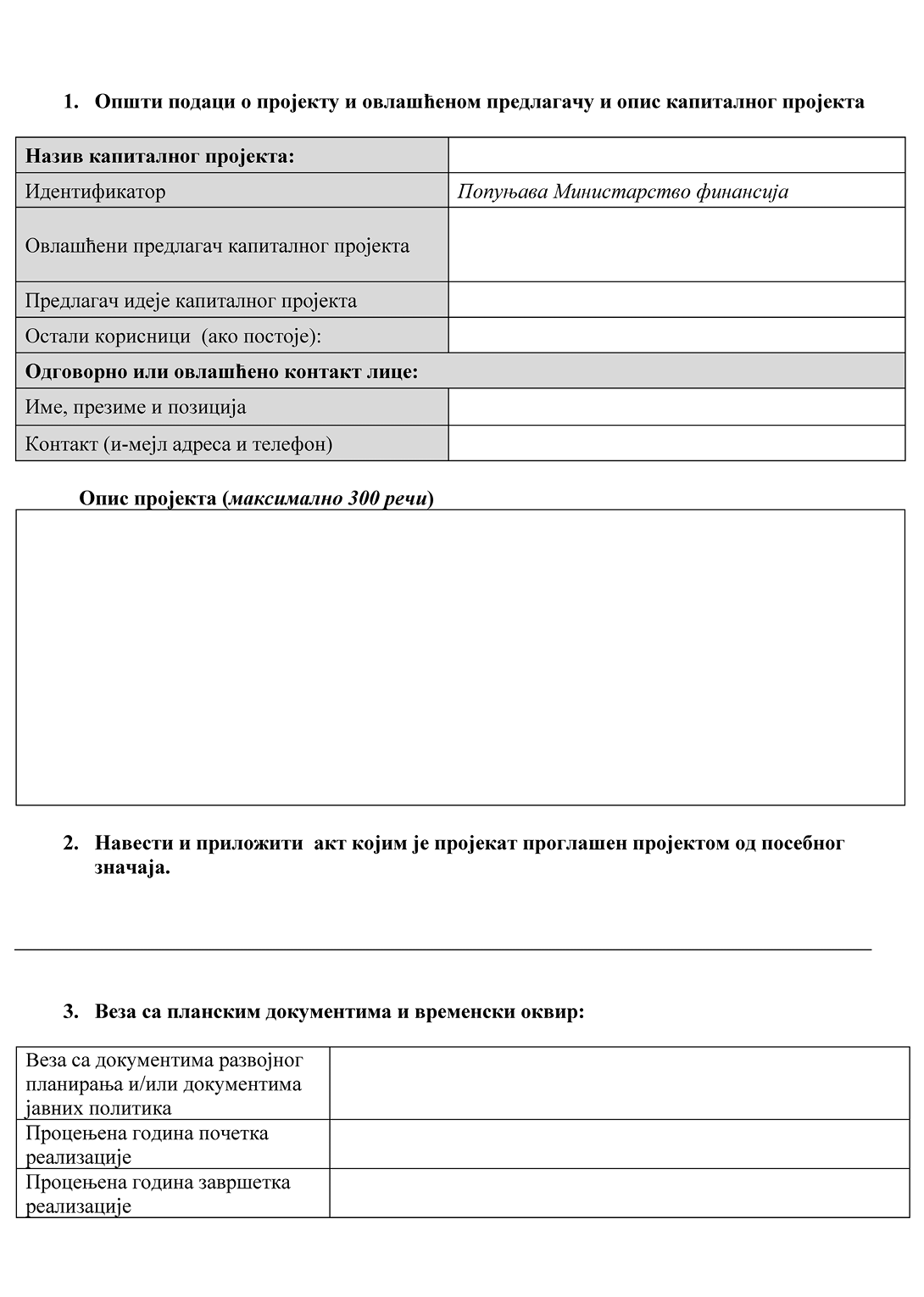 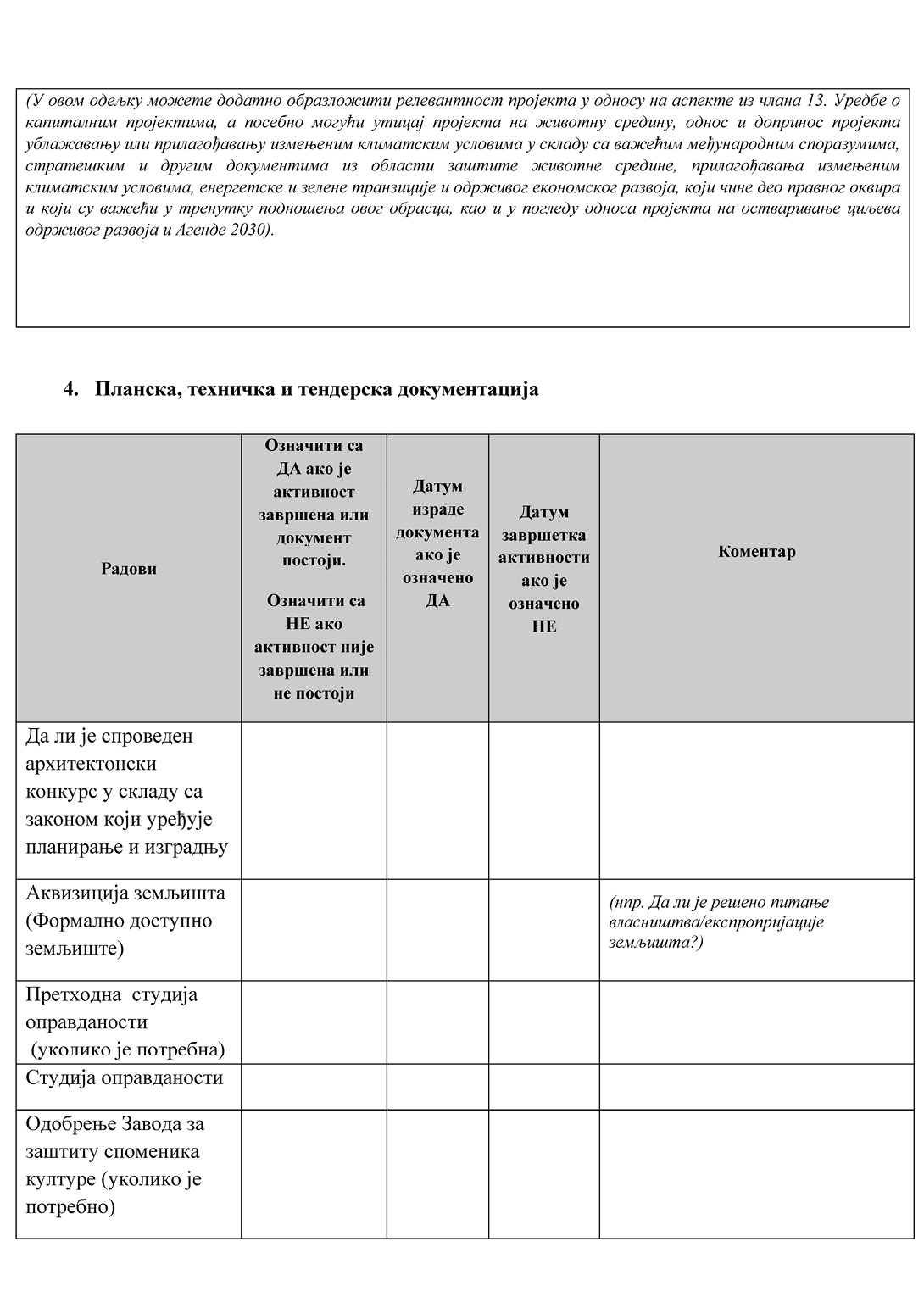 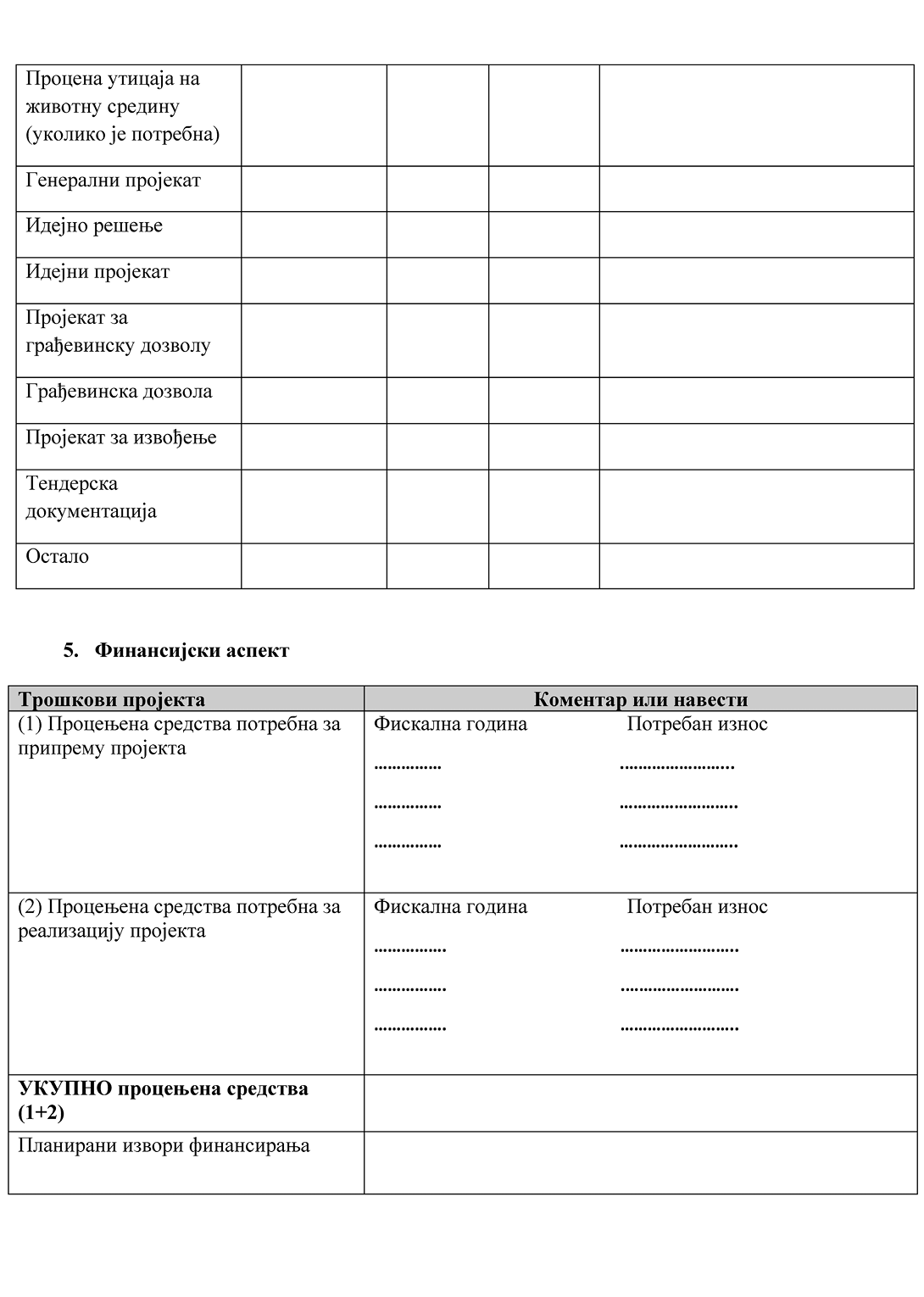 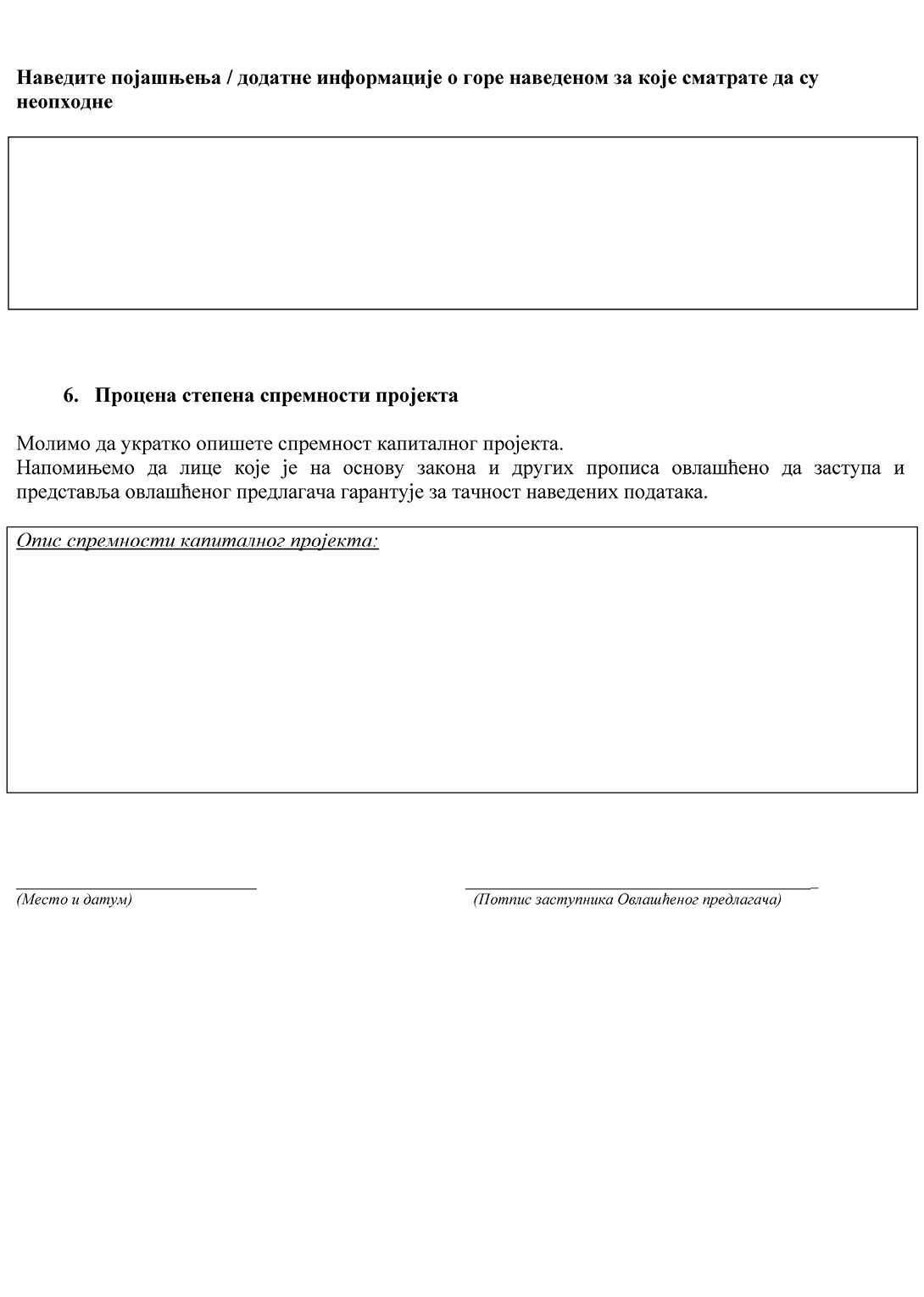 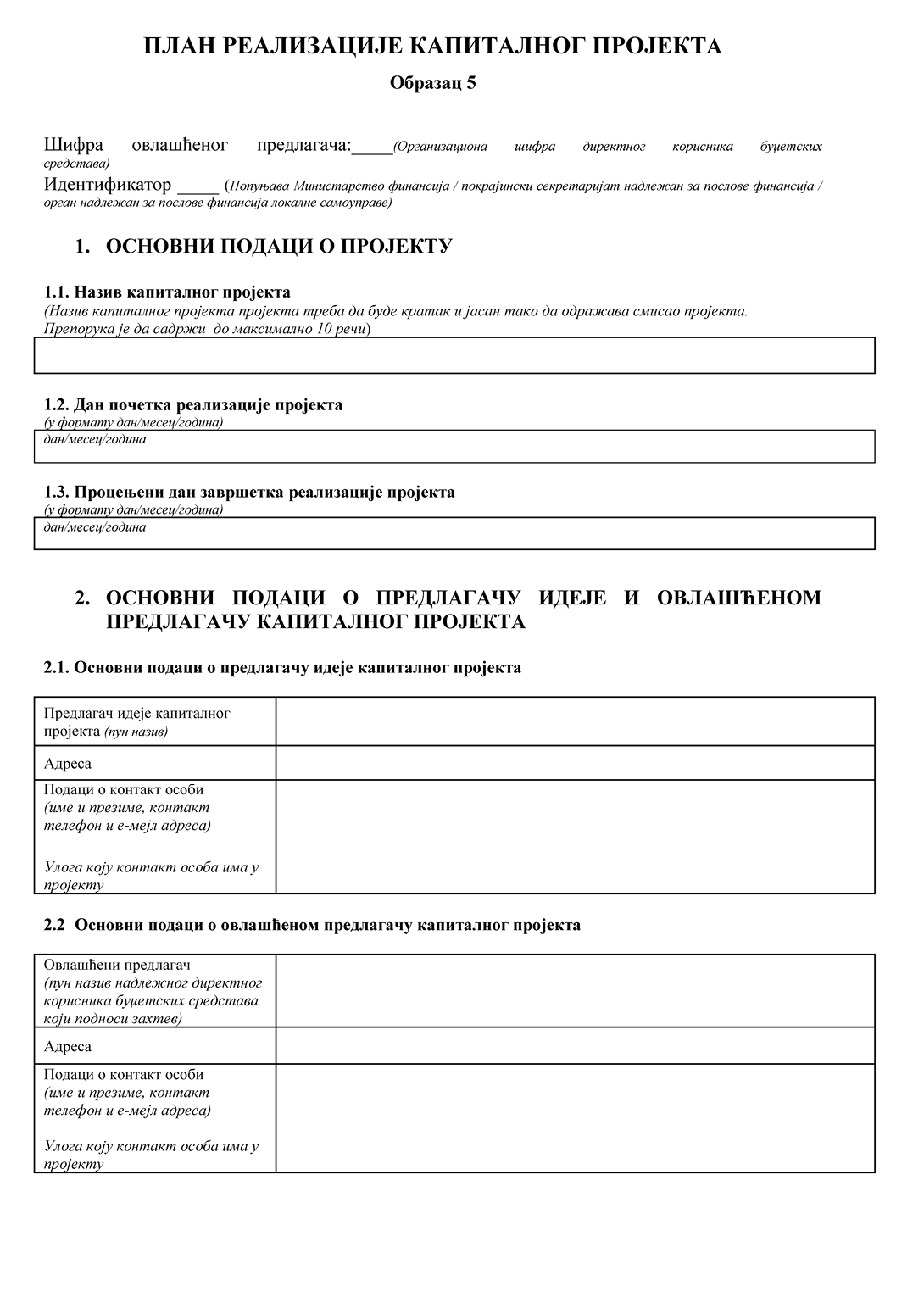 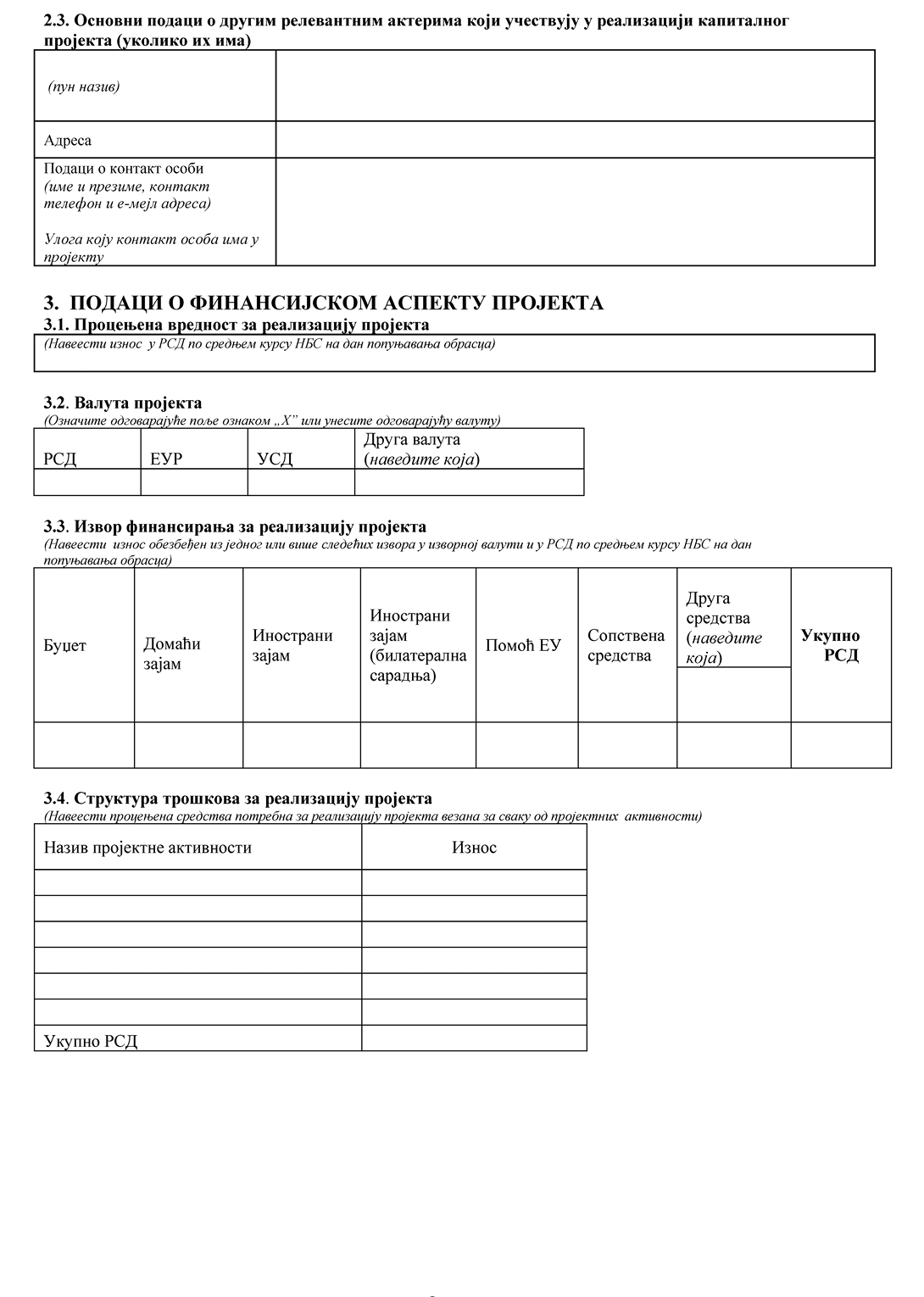 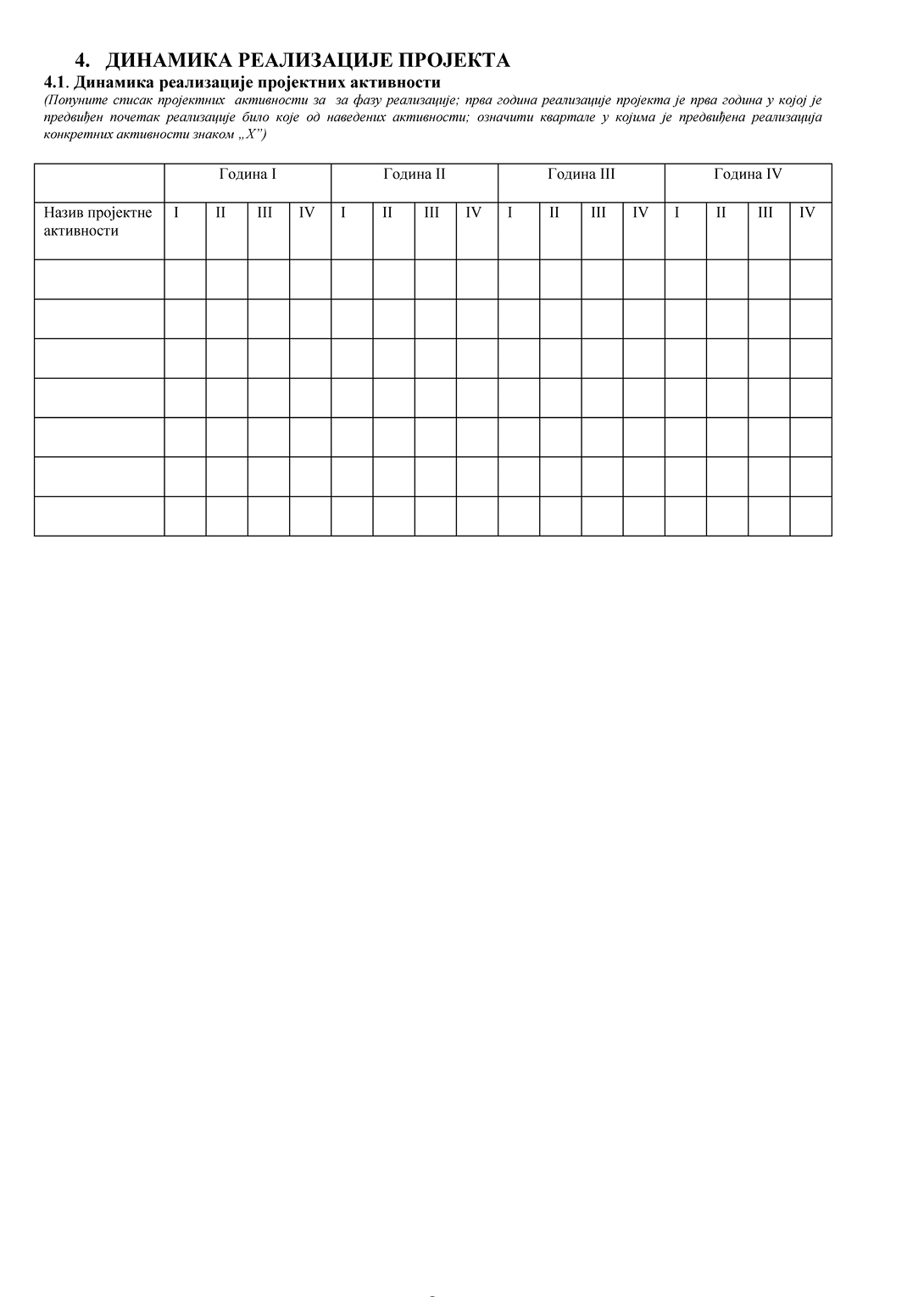 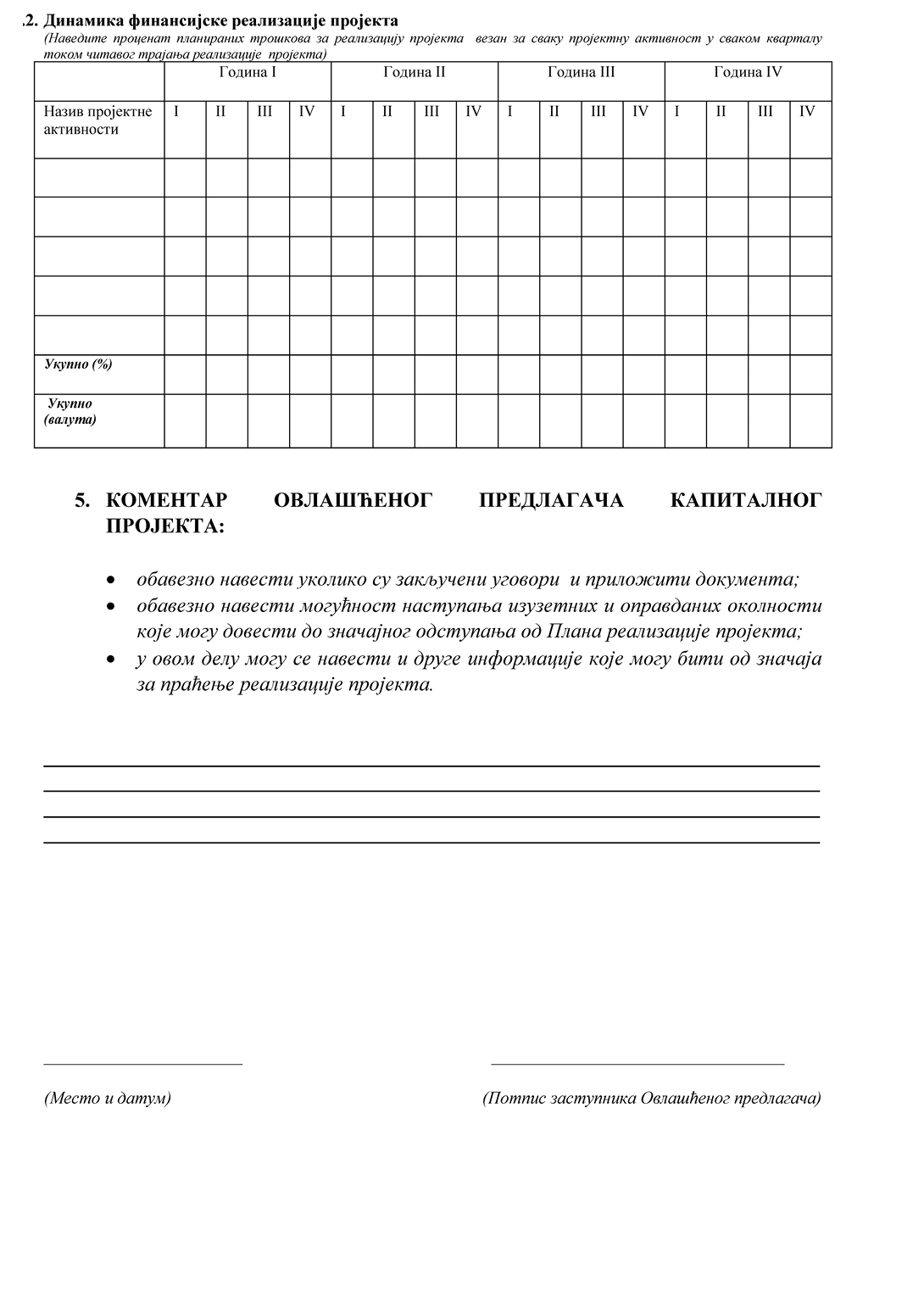 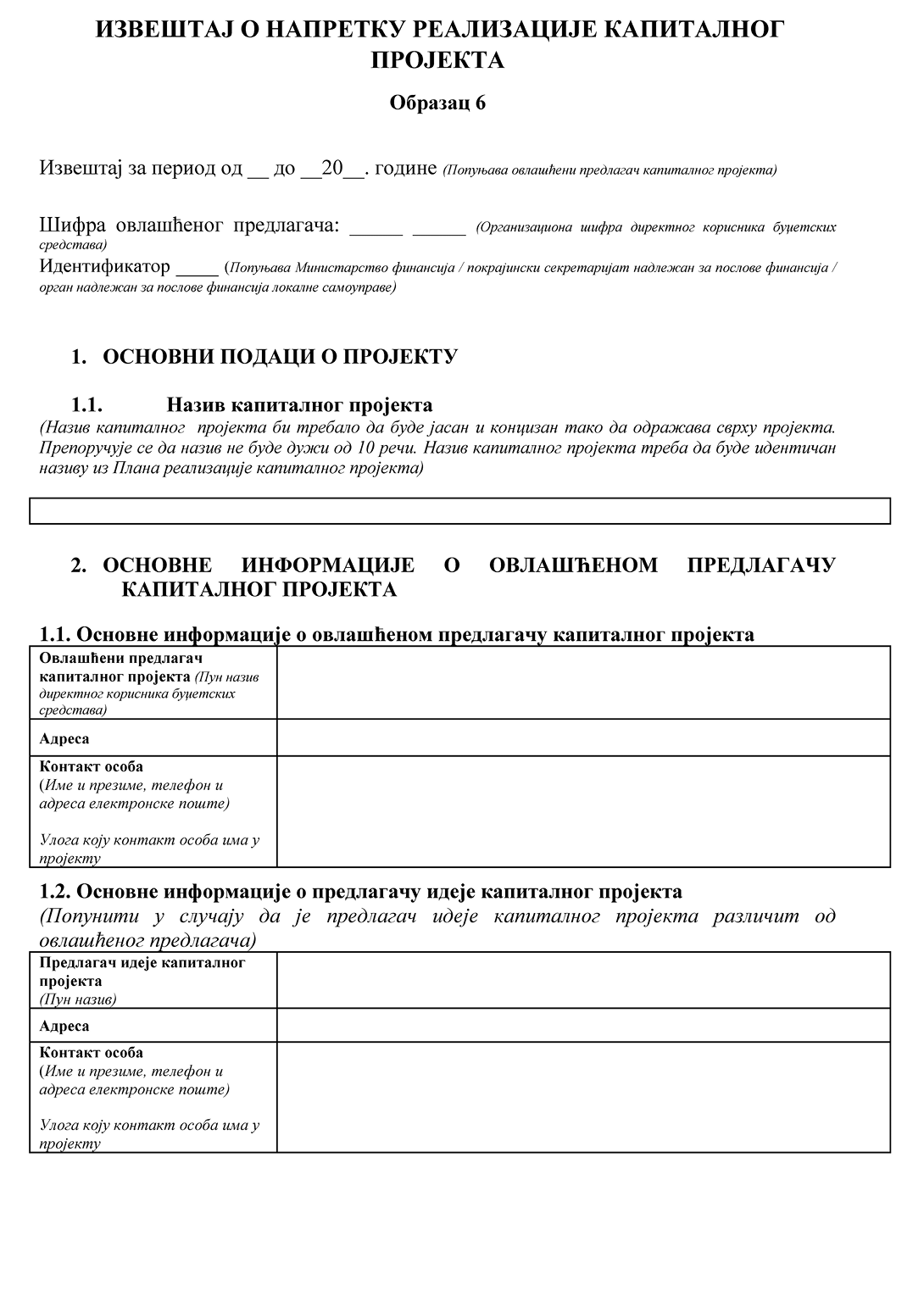 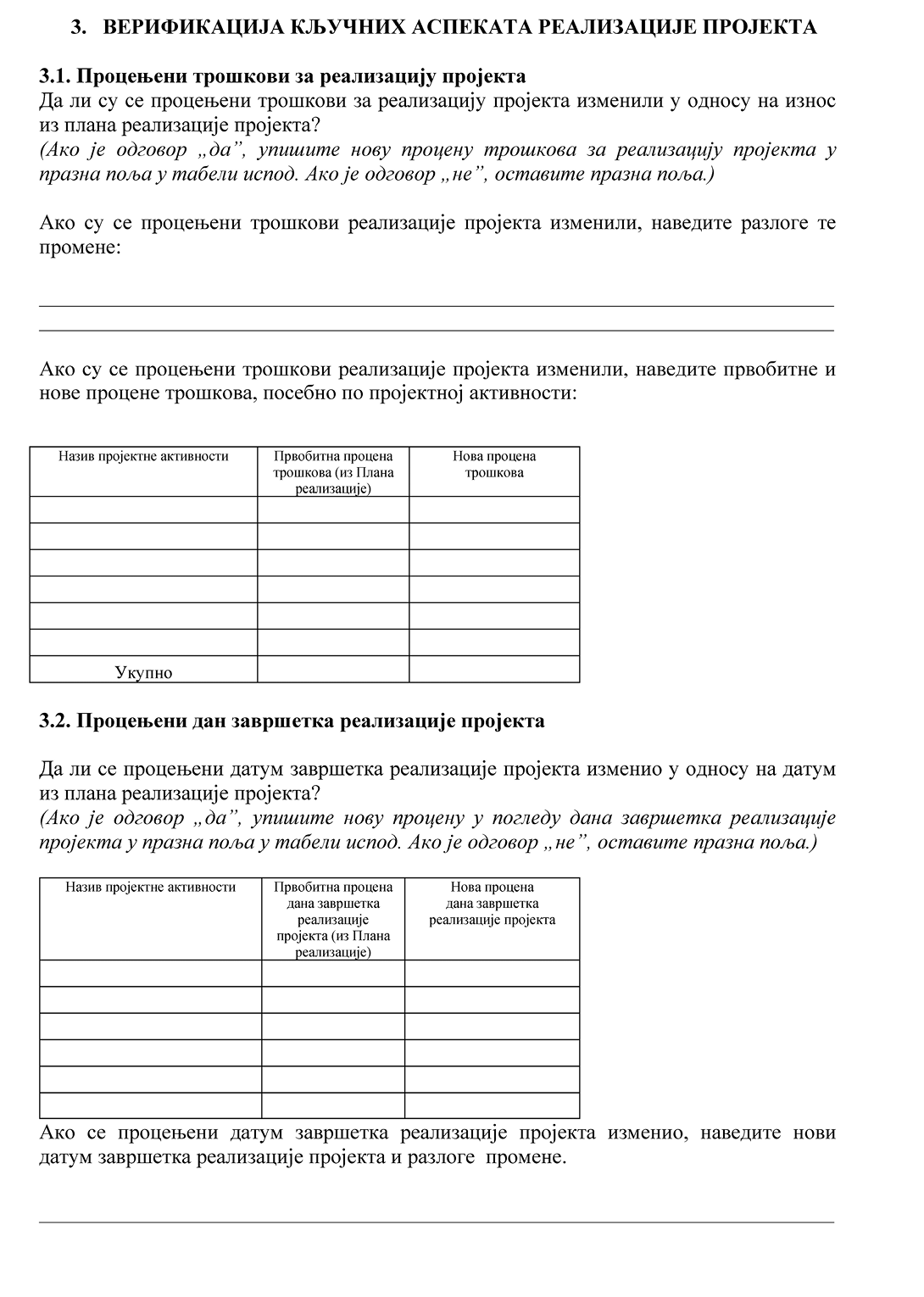 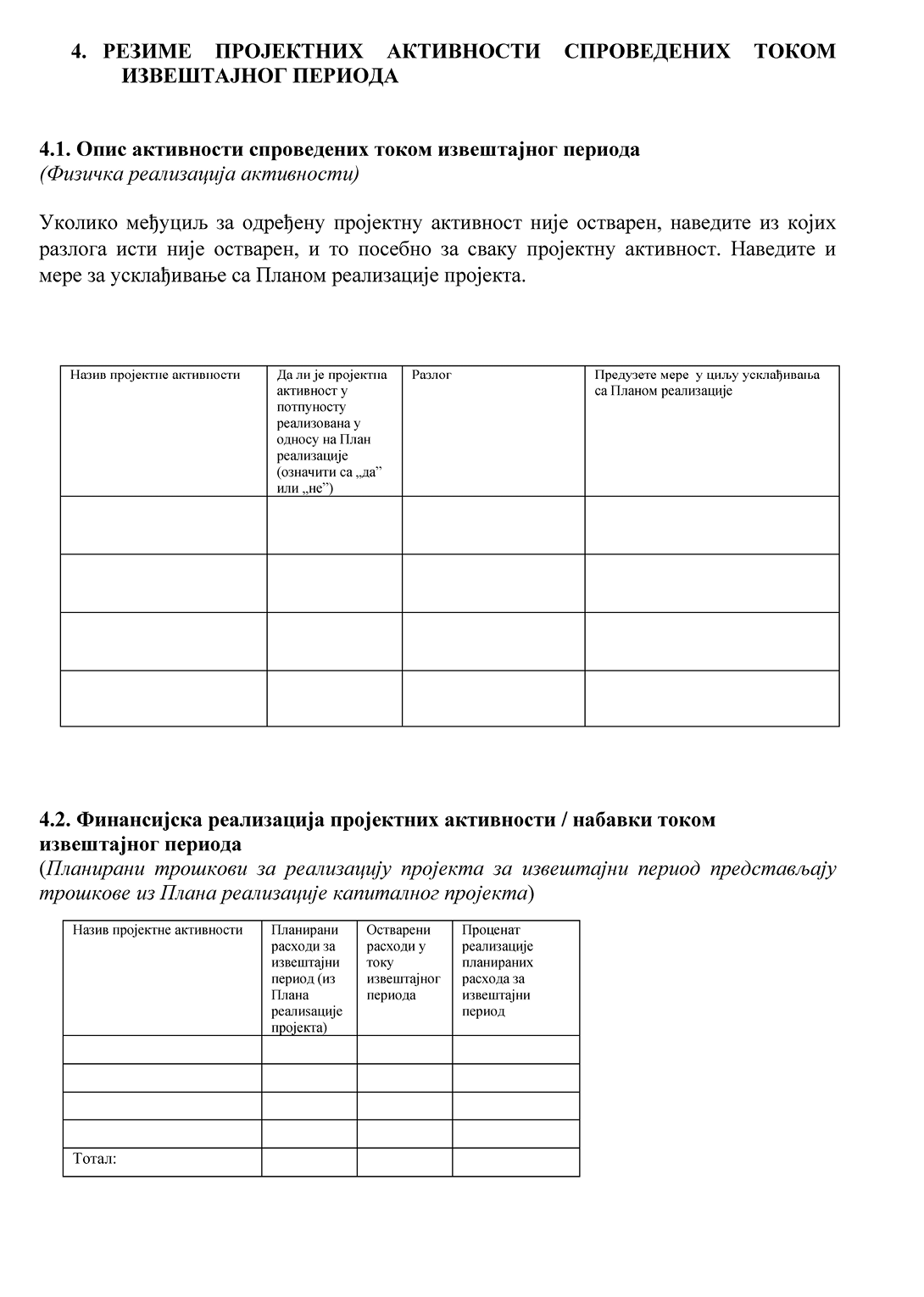 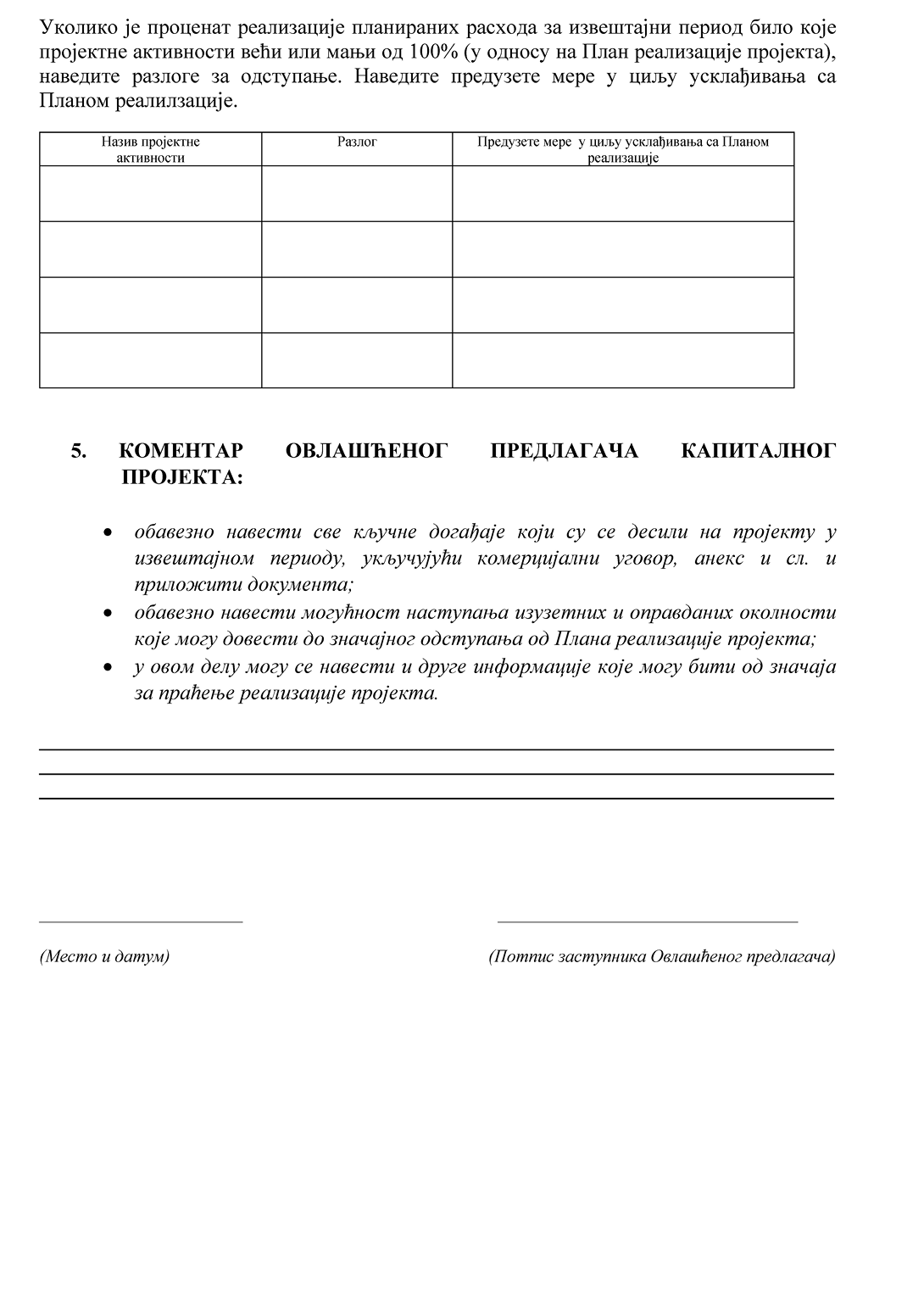 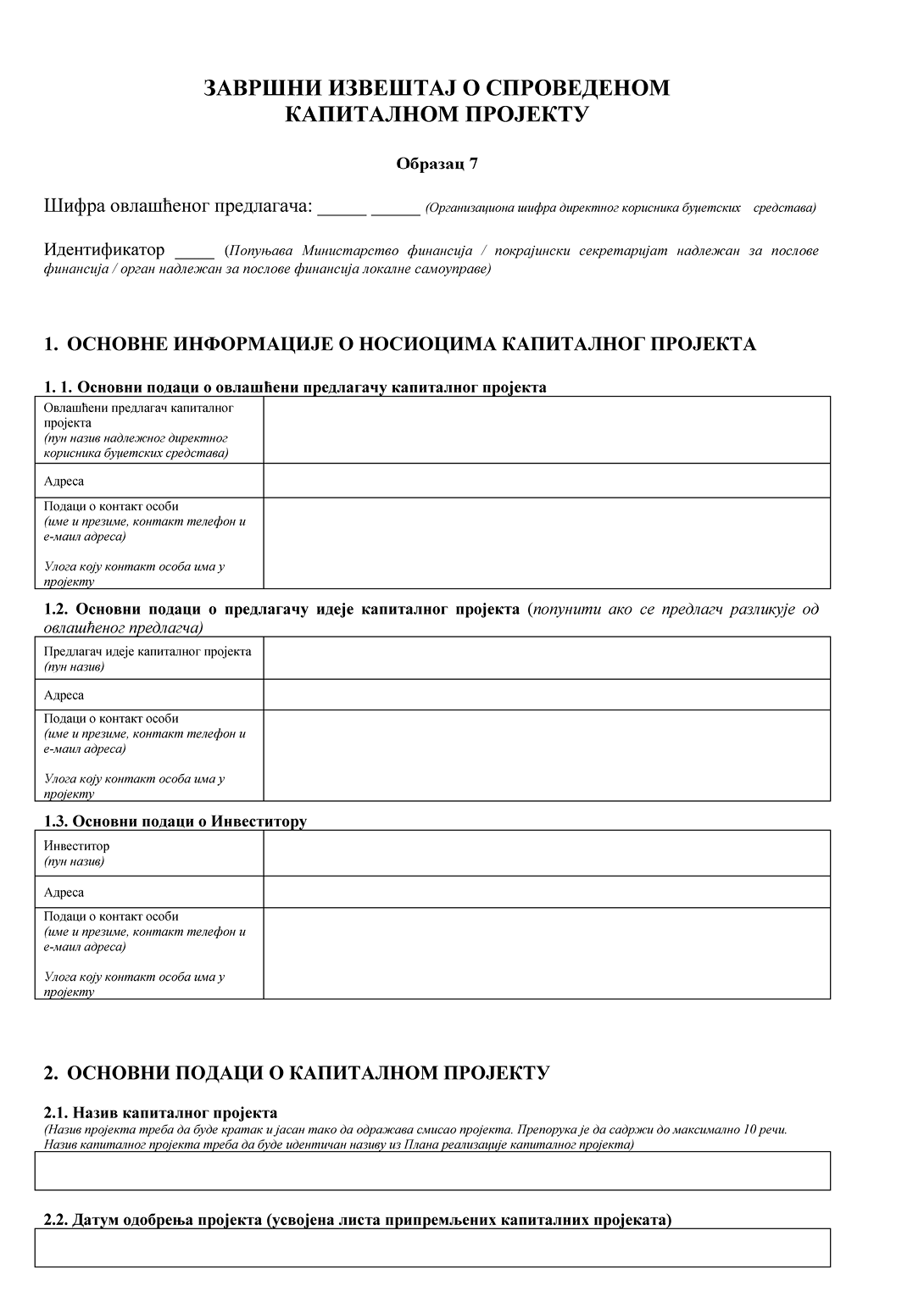 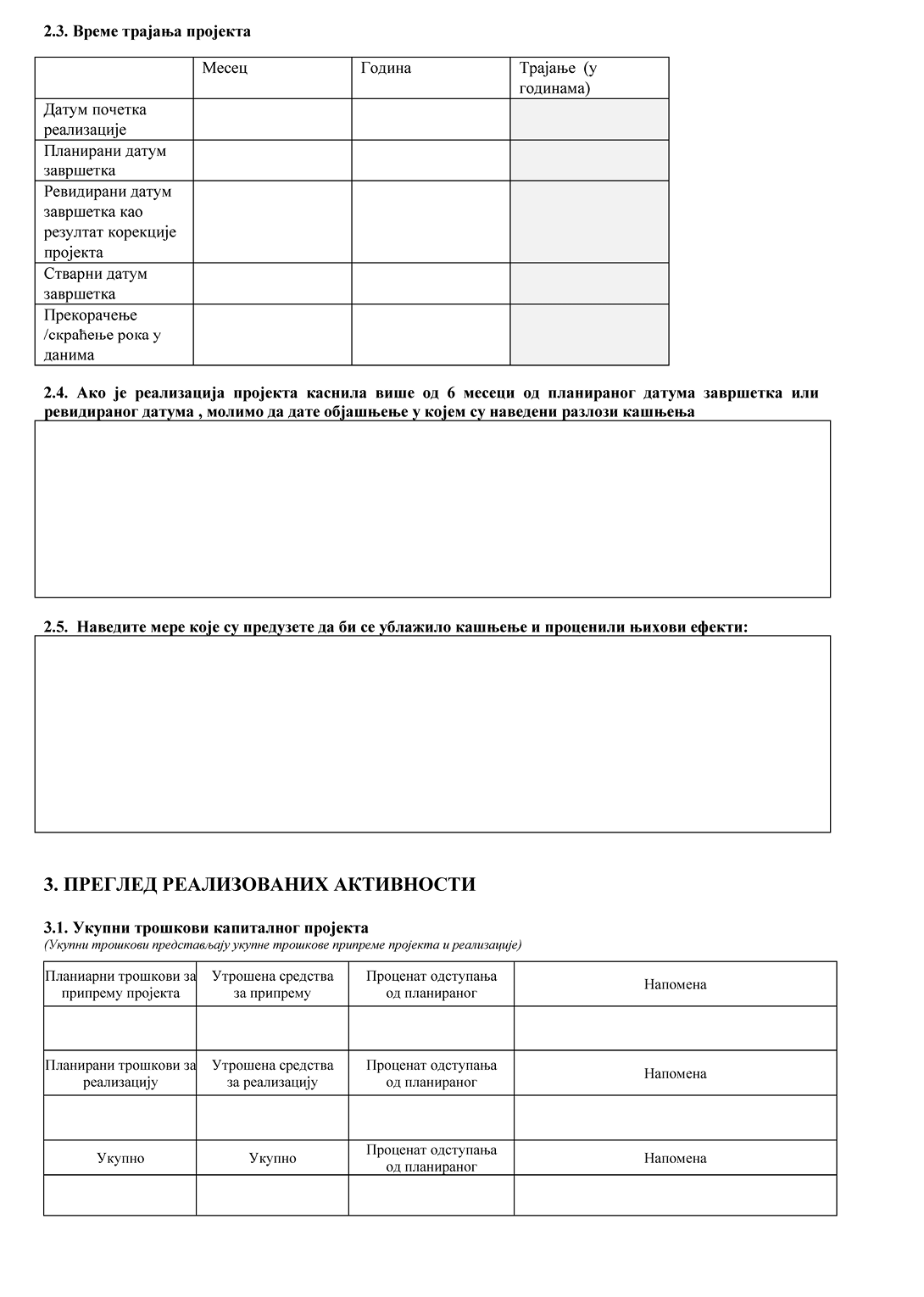 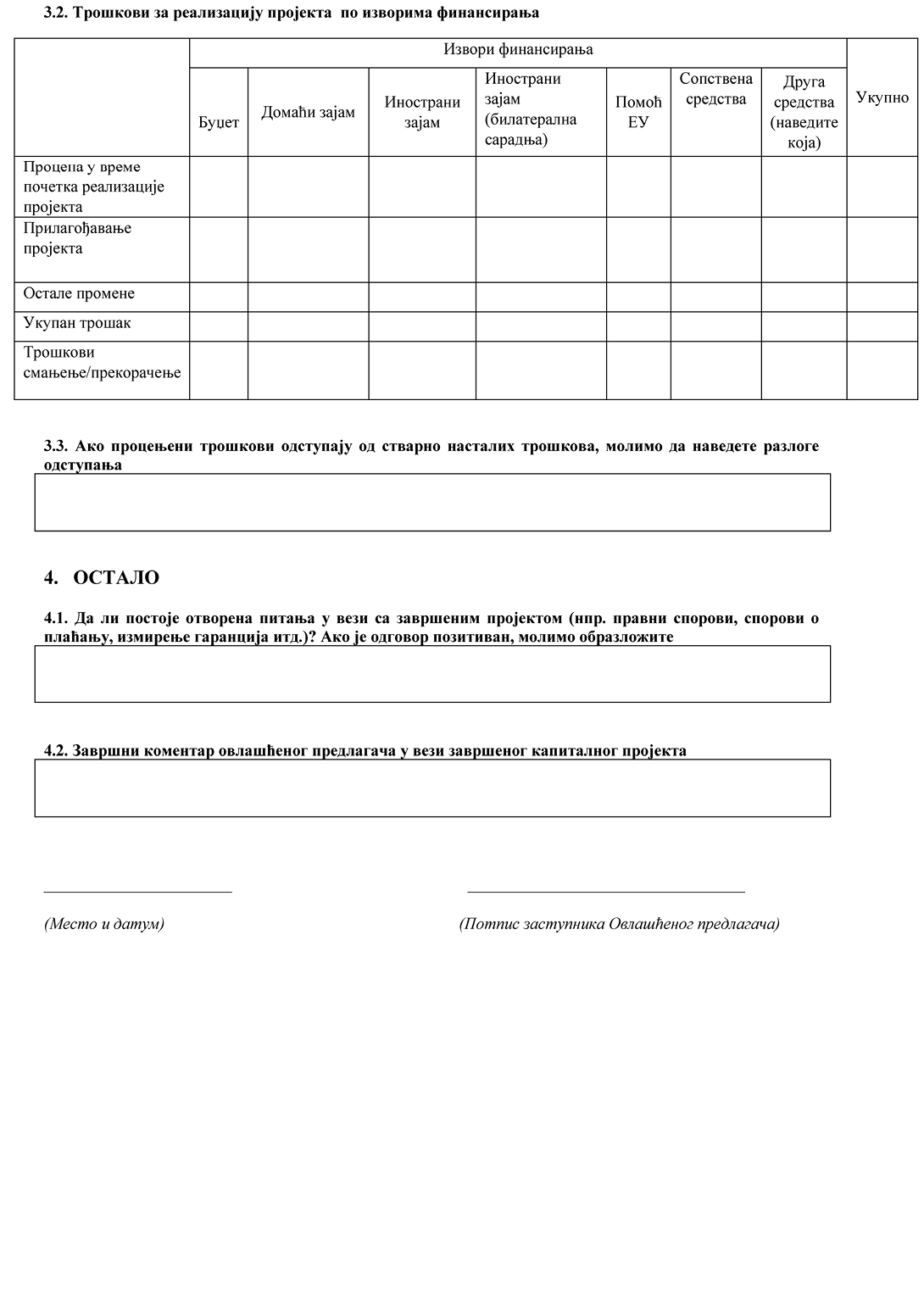 